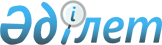 О бюджетах сельских округов Урджарского района на 2019-2021 годы
					
			Утративший силу
			
			
		
					Решение Урджарского районного маслихата Восточно-Казахстанской области от 28 декабря 2018 года № 36-402/VI. Зарегистрировано Управлением юстиции Урджарского района Департамента юстиции Восточно-Казахстанской области 9 января 2019 года № 5-18-191. Утратило силу решением Урджарского районного маслихата Восточно-Казахстанской области от 24 декабря 2019 года № 47-525/VI
      Сноска. Утратило силу решением Урджарского районного маслихата Восточно-Казахстанской области от 24.12.2019 № 47-525/VI (вводится в действие с 01.01.2020).

      Примечание ИЗПИ.

      В тексте документа сохранена пунктуация и орфография оригинала.
      В соответствии с пунктами 2 статьи 9-1 и статьи 75 Бюджетного кодекса Республики Казахстан от 4 декабря 2008 года, подпунктом 1) пункта 1 статьи 6 Закона Республики Казахстан от 23 января 2001 года "О местном государственном управлении и самоуправлении в Республике Казахстан" и решением Урджарского районного маслихата от 21 декабря 2018 года № 36-391/VI "О бюджете Урджарского района на 2018-2020 годы" (зарегистрировано в Реестре государственной регистрации нормативных правовых актов за номером 5-18- 189) Урджарский районный маслихат РЕШИЛ:
      Утвердить бюджеты сельских округов Урджарского района на 2019-2021 годы в следующих объемах:
      1. Алтыншокинский сельский округ Урджарского района на 2019 - 2021 годы согласно приложениям 1, 2 и 3 соответственно, в том числе на 2019 год в следующих объемах:
      1) доходы – 40 200,8 тысяч тенге, в том числе:
      налоговые поступления – 3 166,0 тысяч тенге;
      неналоговые поступления – 0,0 тысяч тенге;
      поступления трансфертов – 37 034,8 тысяч тенге;
      2) затраты – 41 139,4 тысяч тенге;
      3) дефицит (профицит) бюджета – -938,6 тысяч тенге;
      4) финансирование дефицита (использование профицита) бюджета –938,6 тысяч тенге.
      Сноска. Пункт 1 - в редакции решения Урджарского районного маслихата Восточно-Казахстанской области от 28.11.2019 № 46-518/VI (вводится в действие с 01.01.2019).


      2. Баркытбельский сельский округ Урджарского района на 2019-2021 годы согласно приложениям 4, 5 и 6 соответственно, в том числе на 2019 год в следующих объемах:
      1) доходы – 34 444,5 тысяч тенге, в том числе:
      налоговые поступления – 2 923,0 тысяч тенге;
      неналоговые поступления – 0,0 тысяч тенге;
      поступления трансфертов – 31 521,5 тысяч тенге;
      2) затраты – 35 088,3 тысяч тенге;
      3) дефицит (профицит) бюджета – -643,8 тысяч тенге;
      4) финансирование дефицита (использование профицита) бюджета – 643,8 тысяч тенге.
      Сноска. Пункт 2 - в редакции решения Урджарского районного маслихата Восточно-Казахстанской области от 28.11.2019 № 46-518/VI (вводится в действие с 01.01.2019).


      3. Бахтинский сельский округ Урджарского района на 2019-2021 годы согласно приложениям 7, 8 и 9 соответственно, в том числе на 2019 год в следующих объемах:
      1) доходы – 40 564,5 тысяч тенге, в том числе:
      налоговые поступления – 5 535,0 тысяч тенге;
      неналоговые поступления – 0,0 тысяч тенге;
      поступления трансфертов – 35 029,5 тысяч тенге;
      2) затраты – 41 127,4 тысяч тенге;
      3) дефицит (профицит) бюджета – -562,9 тысяч тенге;
      4) финансирование дефицита (использование профицита) бюджета – 562,9 тысяч тенге.
      Сноска. Пункт 3 - в редакции решения Урджарского районного маслихата Восточно-Казахстанской области от 28.11.2019 № 46-518/VI (вводится в действие с 01.01.2019).


      4. Бестерекский сельский округ Урджарского района на 2019-2021 годы согласно приложениям 10, 11 и 12 соответственно, в том числе на 2019 год в следующих объемах:
      1) доходы – 32 548,0 тысяч тенге, в том числе:
      налоговые поступления – 4 051,0 тысяч тенге;
      неналоговые поступления – 0,0 тысяч тенге;
      поступления трансфертов – 28 497,0 тысяч тенге;
      2) затраты – 33 155,0 тысяч тенге;
      3) дефицит (профицит) бюджета – -607,0 тысяч тенге;
      4) финансирование дефицита (использование профицита) бюджета – 607,0 тысяч тенге.
      Сноска. Пункт 4 - в редакции решения Урджарского районного маслихата Восточно-Казахстанской области от 28.11.2019 № 46-518/VI (вводится в действие с 01.01.2019).


      5. Кабанбайский сельский округ Урджарского района на 2019-2021 годы согласно приложениям 13, 14 и 15 соответственно, в том числе на 2019 год в следующих объемах:
      1) доходы – 46 422,4 тысяч тенге, в том числе:
      налоговые поступления – 21 268,0 тысяч тенге;
      неналоговые поступления – 0,0 тысяч тенге;
      поступления трансфертов – 25 154,4 тысяч тенге;
      2) затраты – 51 901,0 тысяч тенге;
      3) дефицит (профицит) бюджета – -5 478,6 тысяч тенге;
      4) финансирование дефицита (использование профицита) бюджета – 5 478,6 тысяч тенге.
      Сноска. Пункт 5 - в редакции решения Урджарского районного маслихата Восточно-Казахстанской области от 28.11.2019 № 46-518/VI (вводится в действие с 01.01.2019).


      6. Каракольский сельский округ Урджарского района на 2019-2021 годы согласно приложениям 16, 17 и 18 соответственно, в том числе на 2019 год в следующих объемах:
      1) доходы – 41 973,0 тысяч тенге, в том числе:
      налоговые поступления – 2 801,0 тысяч тенге;
      неналоговые поступления – 0,0 тысяч тенге;
      поступления трансфертов – 39 172,0 тысяч тенге;
      2) затраты – 44 173,8 тысяч тенге;
      3) дефицит (профицит) бюджета – -2 200,8 тысяч тенге;
      4) финансирование дефицита (использование профицита) бюджета – 2 200,8 тысяч тенге.
      Сноска. Пункт 6 - в редакции решения Урджарского районного маслихата Восточно-Казахстанской области от 28.11.2019 № 46-518/VI (вводится в действие с 01.01.2019).


      7. Коктерекский сельский округ Урджарского района на 2019-2021 годы согласно приложениям 19, 20 и 21 соответственно, в том числе на 2019 год в следующих объемах:
      1) доходы – 30 202,4 тысяч тенге, в том числе:
      налоговые поступления – 2 527,0 тысяч тенге;
      неналоговые поступления – 0,0 тысяч тенге;
      поступления трансфертов – 27 675,4 тысяч тенге;
      2) затраты – 30 772,2 тысяч тенге;
      3) дефицит (профицит) бюджета – -569,8 тысяч тенге;
      4) финансирование дефицита (использование профицита) бюджета – 569,8 тысяч тенге.
      Сноска. Пункт 7 - в редакции решения Урджарского районного маслихата Восточно-Казахстанской области от 28.11.2019 № 46-518/VI (вводится в действие с 01.01.2019).


      8. Коныршаулинский сельский округ Урджарского района на 2019-2021 годы согласно приложениям 22, 23 и 24 соответственно, в том числе на 2019 год в следующих объемах:
      1) доходы – 43 288,0 тысяч тенге, в том числе:
      налоговые поступления – 5 546,0 тысяч тенге;
      неналоговые поступления – 0,0 тысяч тенге;
      поступления трансфертов – 37 742,0 тысяч тенге;
      2) затраты – 45 732,1 тысяч тенге;
      3) дефицит (профицит) бюджета – -2 444,1 тысяч тенге;
      4) финансирование дефицита (использование профицита) бюджета – 2 444,1 тысяч тенге.
      Сноска. Пункт 8 - в редакции решения Урджарского районного маслихата Восточно-Казахстанской области от 28.11.2019 № 46-518/VI (вводится в действие с 01.01.2019).


      9. Маканчинский сельский округ Урджарского района на 2019-2021 годы согласно приложениям 25, 26 и 27 соответственно, в том числе на 2019 год в следующих объемах:
      1) доходы – 64 094,4 тысяч тенге, в том числе:
      налоговые поступления – 37 997,0 тысяч тенге;
      неналоговые поступления – 0,0 тысяч тенге;
      поступления трансфертов – 26 097,4 тысяч тенге;
      2) затраты – 70 352,9 тысяч тенге;
      3) дефицит (профицит) бюджета – -6 258,5 тысяч тенге;
      4) финансирование дефицита (использование профицита) бюджета – 6 258,5 тысяч тенге.
      Сноска. Пункт 9 - в редакции решения Урджарского районного маслихата Восточно-Казахстанской области от 28.11.2019 № 46-518/VI (вводится в действие с 01.01.2019).


      10. Науалинский сельский округ Урджарского района на 2019-2021 годы согласно приложениям 28, 29 и 30 соответственно, в том числе на 2019 год в следующих объемах:
      1) доходы – 70 001,0 тысяч тенге, в том числе:
      налоговые поступления – 5 376,0 тысяч тенге;
      неналоговые поступления – 0,0 тысяч тенге;
      поступления трансфертов – 64 625,0 тысяч тенге;
      2) затраты – 73 206,7 тысяч тенге;
      3) дефицит (профицит) бюджета – -3 205,7 тысяч тенге;
      4) финансирование дефицита (использование профицита) бюджета – 3 205,7 тысяч тенге.
      Сноска. Пункт 10 - в редакции решения Урджарского районного маслихата Восточно-Казахстанской области от 28.11.2019 № 46-518/VI (вводится в действие с 01.01.2019).


      11. Урджарский сельский округ Урджарского района на 2019-2021 годы согласно приложениям 31, 32 и 33 соответственно, в том числе на 2019 год в следующих объемах:
      1) доходы – 190 757,3 тысяч тенге, в том числе:
      налоговые поступления – 102 911,0 тысяч тенге;
      неналоговые поступления – 0,0 тысяч тенге;
      поступления трансфертов – 87 846,3 тысяч тенге;
      2) затраты – 196 757,3 тысяч тенге;
      3) дефицит (профицит) бюджета – -6000,0 тысяч тенге;
      4) финансирование дефицита (использование профицита) бюджета – 6000,0 тысяч тенге.
      Сноска. Пункт 11 - в редакции решения Урджарского районного маслихата Восточно-Казахстанской области от 28.11.2019 № 46-518/VI (вводится в действие с 01.01.2019).


      12. Настоящее решение вводится в действие с 1 января 2019 года. Бюджет Алтыншокинского сельского округа Урджарского района на 2019 год
      Сноска. Приложение 1 - в редакции решения Урджарского районного маслихата Восточно-Казахстанской области от 28.11.2019 № 46-518/VI (вводится в действие с 01.01.2019). Бюджет Алтыншокинского сельского округа Урджарского района на 2020 год Бюджет Алтыншокинского сельского округа Урджарского района на 2021 год Бюджет Баркытбельского сельского округа Урджарского района на 2019 год
      Сноска. Приложение 4 - в редакции решения Урджарского районного маслихата Восточно-Казахстанской области от 28.11.2019 № 46-518/VI (вводится в действие с 01.01.2019). Бюджет Баркытбельского сельского округа Урджарского района на 2020 год Бюджет Баркытбельского сельского округа Урджарского района на 2021 год Бюджет Бахтинского сельского округа Урджарского района на 2019 год
      Сноска. Приложение 7 - в редакции решения Урджарского районного маслихата Восточно-Казахстанской области от 28.11.2019 № 46-518/VI (вводится в действие с 01.01.2019). Бюджет Бахтинского сельского округа Урджарского района на 2020 год Бюджет Бахтинского сельского округа Урджарского района на 2021 год Бюджет Бестерекского сельского округа Урджарского района на 2019 год
      Сноска. Приложение 10 - в редакции решения Урджарского районного маслихата Восточно-Казахстанской области от 28.11.2019 № 46-518/VI (вводится в действие с 01.01.2019). Бюджет Бестерекского сельского округа Урджарского района на 2020 год Бюджет Бестерекского сельского округа Урджарского района на 2021 год Бюджет Кабанбайского сельского округа Урджарского района на 2019 год
      Сноска. Приложение 13 - в редакции решения Урджарского районного маслихата Восточно-Казахстанской области от 28.11.2019 № 46-518/VI (вводится в действие с 01.01.2019). Бюджет Кабанбайского сельского округа Урджарского района на 2020 год Бюджет Кабанбайского сельского округа Урджарского района на 2021 год Бюджет Каракольского сельского округа Урджарского района на 2019 год
      Сноска. Приложение 16 - в редакции решения Урджарского районного маслихата Восточно-Казахстанской области от 28.11.2019 № 46-518/VI (вводится в действие с 01.01.2019). Бюджет Каракольского сельского округа Урджарского района на 2020 год Бюджет Каракольского сельского округа Урджарского района на 2021 год Бюджет Коктерекского сельского округа Урджарского района на 2019 год
      Сноска. Приложение 19 - в редакции решения Урджарского районного маслихата Восточно-Казахстанской области от 28.11.2019 № 46-518/VI (вводится в действие с 01.01.2019). Бюджет Коктерекского сельского округа Урджарского района на 2020 год Бюджет Коктерекского сельского округа Урджарского района на 2021 год Бюджет Коныршаулинского сельского округа Урджарского района на 2019 год
      Сноска. Приложение 22 - в редакции решения Урджарского районного маслихата Восточно-Казахстанской области от 28.11.2019 № 46-518/VI (вводится в действие с 01.01.2019). Бюджет Коныршаулинского сельского округа Урджарского района на 2020 год Бюджет Коныршаулинского сельского округа Урджарского района на 2021 год Бюджет Маканчинского сельского округа Урджарского района на 2019 год
      Сноска. Приложение 25 - в редакции решения Урджарского районного маслихата Восточно-Казахстанской области от 28.11.2019 № 46-518/VI (вводится в действие с 01.01.2019). Бюджет Маканчинского сельского округа Урджарского района на 2020 год Бюджет Маканчинского сельского округа Урджарского района на 2021 год Бюджет Науалинского сельского округа Урджарского района на 2019 год
      Сноска. Приложение 28 - в редакции решения Урджарского районного маслихата Восточно-Казахстанской области от 28.11.2019 № 46-518/VI (вводится в действие с 01.01.2019). Бюджет Науалинского сельского округа Урджарского района на 2020 год Бюджет Науалинского сельского округа Урджарского района на 2021 год Бюджет Урджарского сельского округа Урджарского района на 2019 год
      Сноска. Приложение 31 - в редакции решения Урджарского районного маслихата Восточно-Казахстанской области от 28.11.2019 № 46-518/VI (вводится в действие с 01.01.2019). Бюджет Урджарского сельского округа Урджарского района на 2020 год Бюджет Урджарского сельского округа Урджарского района на 2021 год
					© 2012. РГП на ПХВ «Институт законодательства и правовой информации Республики Казахстан» Министерства юстиции Республики Казахстан
				
      Председатель сессии

З. Бейсенбек

      секретарь Урджарского

      районного маслихата

К. Карашев
Приложение 1 
к решению Урджарского 
районного маслихата 
от 28 декабря 2018 года 
№36-402/VI
Категория
Категория
Категория
Категория
Всего доходы 
(тысяч тенге)

Класс
Класс
Класс
Всего доходы 
(тысяч тенге)

Подкласс
Подкласс
Всего доходы 
(тысяч тенге)

Наименование
Всего доходы 
(тысяч тенге)

1
2
3
4
5
Доходы
40 200,8
1
Налоговые поступления
3 166,0
01
Подоходный налог
260,0
2
Индивидуальный подоходный налог
260,0
04
Hалоги на собственность
2 906,0
1
Hалоги на имущество
63,0
3
Земельный налог
163,0
4
Hалог на транспортные средства
2 680,0
2
Неналоговые поступления
0,0
06
Прочие неналоговые поступления
0,0
1
Прочие неналоговые поступления
0,0
4
Поступления трансфертов 
37 034,8
02
Трансферты из вышестоящих органов государственного управления
37 034,8
Функциональная группа
Функциональная группа
Функциональная группа
Функциональная группа
Функциональная группа
Всего затраты (тысяч тенге)

Функциональная подгруппа
Функциональная подгруппа
Функциональная подгруппа
Функциональная подгруппа
Всего затраты (тысяч тенге)

Администратор бюджетных программ
Администратор бюджетных программ
Администратор бюджетных программ
Всего затраты (тысяч тенге)

Программа
Программа
Всего затраты (тысяч тенге)

Наименование
Всего затраты (тысяч тенге)

1
2
3
4
5
6
Затраты
41 139,4
01
Государственные услуги общего характера
23 854,6
1
Представительные, исполнительные и другие органы, выполняющие общие функции государственного управления
23 854,6
124
Аппарат акима города районного значения, села, поселка, сельского округа
23 854,6
001
Услуги по обеспечению деятельности акима города районного значения, села, поселка, сельского округа
20 484,6
022
Капитальные расходы государственного органа
3 370,0
04
Образование
979,0
2
Начальное, основное среднее и общее среднее образование
979,0
124
Аппарат акима города районного значения, села, поселка, сельского округа
979,0
005
Организация бесплатного подвоза учащихся до ближайшей школы и обратно в сельской местности
979,0
06
Социальная помощь и социальное обеспечение
3 529,0
2
Социальная помощь
3 171,0
124
Аппарат акима города районного значения, села, поселка, сельского округа
3 171,0
003
Оказание социальной помощи нуждающимся гражданам на дому
3 171,0
9
Прочие услуги в области социальной помощи и социального обеспечения
358,0
124
Аппарат акима города районного значения, села, поселка, сельского округа
358,0
026
Обеспечение занятости населения на местном уровне
358,0
07
Жилищно-коммунальное хозяйство
10 273,8
3
Благоустройство населенных пунктов
10 273,8
124
Аппарат акима города районного значения, села, поселка, сельского округа
10 273,8
009
Обеспечение санитарии населенных пунктов
322,0
011
Благоустройство и озеленение населенных пунктов
9 951,8
13
Прочие
2 503,0
9
Прочие
2 503,0
124
Аппарат акима города районного значения, села, поселка, сельского округа
2 503,0
040
Реализация мероприятий для решения вопросов обустройства населенных пунктов в реализацию мер по содействию экономическому развитию регионов в рамках Программы развития регионов до 2020 года
2 503,0
14
Обслуживание долга
0,0
1
Обслуживание долга
0,0
124
Аппарат акима города районного значения, села, поселка, сельского округа
0,0
042
Обслуживание долга аппарата акима города районного значения, села, поселка, сельского округа по выплате вознаграждений и иных платежей по займам из районного (города областного значения) бюджета
0,0
15
Трансферты
0,0
1
Трансферты
0,0
124
Аппарат акима города районного значения, села, поселка, сельского округа
0,0
043
Бюджетные изъятия
0,0
Дефицит ( профицит) бюджета
-938,6
Финансирование дефицита  (использование профицита) бюджета 
938,6
16
Погашение займов
0,0
1
Погашение займов
0,0
124
Аппарат акима города районного значения, села, поселка, сельского округа
0,0
054
Возврат, использованных не по целевому назначению кредитов, выданных из районного (города областного значения) бюджета
0,0
055
Возврат неиспользованных бюджетных кредитов, выданных из районного (города областного значения) бюджета
0,0
056
Погашение долга аппарата акима города районного значения, села, поселка, сельского округа перед вышестоящим бюджетом
0,0
8
Используемые остатки бюджетных средств
938,6
01
Остатки бюджетных средств
938,6
1
Свободные остатки бюджетных средств
938,6Приложение 2 
к решению Урджарского 
районного маслихата 
от 28 декабря 2018 года 
№36-402/VI
Категория
Категория
Категория
Категория
Всего доходы (тысяч тенге)
Класс
Класс
Класс
Всего доходы (тысяч тенге)
Подкласс
Подкласс
Всего доходы (тысяч тенге)
Наименование
Всего доходы (тысяч тенге) 1 2 3 4 5
Доходы
28 197,0
1
Налоговые поступления
3 324,0
01
Подоходный налог
273,0
2
Индивидуальный подоходный налог
273,0
04
Hалоги на собственность
3 051,0
1
Hалоги на имущество
66,0
3
Земельный налог
171,0
4
Hалог на транспортные средства
2 814,0
2
Неналоговые поступления
0,0
06
Прочие неналоговые поступления
0,0
1
Прочие неналоговые поступления
0,0
4
Поступления трансфертов 
24 873,0
02
Трансферты из вышестоящих органов государственного управления
24 873,0
Функциональная группа
Функциональная группа
Функциональная группа
Функциональная группа
Функциональная группа
Всего затраты (тысяч тенге)
Функциональная подгруппа
Функциональная подгруппа
Функциональная подгруппа
Функциональная подгруппа
Всего затраты (тысяч тенге)
Администратор бюджетных программ
Администратор бюджетных программ
Администратор бюджетных программ
Всего затраты (тысяч тенге)
Программа
Программа
Всего затраты (тысяч тенге)
Наименование
Всего затраты (тысяч тенге) 1 2 3 4 5 6
Затраты
28 197,0
01
Государственные услуги общего характера
17 721,0
1
Представительные, исполнительные и другие органы, выполняющие общие функции государственного управления
17 721,0
124
Аппарат акима города районного значения, села, поселка, сельского округа
17 721,0
001
Услуги по обеспечению деятельности акима города районного значения, села, поселка, сельского округа
17 721,0
04
Образование
922,0
2
Начальное, основное среднее и общее среднее образование
922,0
124
Аппарат акима города районного значения, села, поселка, сельского округа
922,0
005
Организация бесплатного подвоза учащихся до ближайшей школы и обратно в сельской местности
922,0
06
Социальная помощь и социальное обеспечение
3 058,0
2
Социальная помощь
2 700,0
124
Аппарат акима города районного значения, села, поселка, сельского округа
2 700,0
003
Оказание социальной помощи нуждающимся гражданам на дому
2 700,0
9
Прочие услуги в области социальной помощи и социального обеспечения
358,0
124
Аппарат акима города районного значения, села, поселка, сельского округа
358,0
026
Обеспечение занятости населения на местном уровне
358,0
07
Жилищно-коммунальное хозяйство
3 832,0
3
Благоустройство населенных пунктов
3 832,0
124
Аппарат акима города районного значения, села, поселка, сельского округа
3 832,0
009
Обеспечение санитарии населенных пунктов
322,0
011
Благоустройство и озеленение населенных пунктов
3 510,0
13
Прочие
2 664,0
9
Прочие
2 664,0
124
Аппарат акима города районного значения, села, поселка, сельского округа
2 664,0
040
Реализация мероприятий для решения вопросов обустройства населенных пунктов в реализацию мер по содействию экономическому развитию регионов в рамках Программы развития регионов до 2020 года
2 664,0
14
Обслуживание долга
0,0
1
Обслуживание долга
0,0
124
Аппарат акима города районного значения, села, поселка, сельского округа
0,0
042
Обслуживание долга аппарата акима города районного значения, села, поселка, сельского округа по выплате вознаграждений и иных платежей по займам из районного (города областного значения) бюджета
0,0
15
Трансферты
0,0
1
Трансферты
0,0
124
Аппарат акима города районного значения, села, поселка, сельского округа
0,0
043
Бюджетные изъятия
0,0
Дефицит (профицит) бюджета
0,0
Финансирование дефицита (использование профицита) бюджета 
0,0
16
Погашение займов
0,0
1
Погашение займов
0,0
124
Аппарат акима города районного значения, села, поселка, сельского округа
0,0
054
Возврат, использованных не по целевому назначению кредитов, выданных из районного (города областного значения) бюджета
0,0
055
Возврат неиспользованных бюджетных кредитов, выданных из районного (города областного значения) бюджета
0,0
056
Погашение долга аппарата акима города районного значения, села, поселка, сельского округа перед вышестоящим бюджетом
0,0
8
Используемые остатки бюджетных средств
0,0
01
Остатки бюджетных средств
0,0
1
Свободные остатки бюджетных средств
0,0Приложение 3 
к решению Урджарского 
районного маслихата 
от 28 декабря 2018 года 
№36-402/VI
Категория
Категория
Категория
Категория
Всего доходы (тысяч тенге)
Класс
Класс
Класс
Всего доходы (тысяч тенге)
Подкласс
Подкласс
Всего доходы (тысяч тенге)
Наименование
Всего доходы (тысяч тенге) 1 2 3 4 5
Доходы
28 364,0
1
Налоговые поступления
3 491,0
01
Подоходный налог
287,0
2
Индивидуальный подоходный налог
287,0
04
Hалоги на собственность
3 204,0
1
Hалоги на имущество
69,0
3
Земельный налог
180,0
4
Hалог на транспортные средства
2 955,0
2
Неналоговые поступления
0,0
06
Прочие неналоговые поступления
0,0
1
Прочие неналоговые поступления
0,0
4
Поступления трансфертов 
24 873,0
02
Трансферты из вышестоящих органов государственного управления
24 873,0
Функциональная группа
Функциональная группа
Функциональная группа
Функциональная группа
Функциональная группа
Всего затраты (тысяч тенге)
Функциональная подгруппа
Функциональная подгруппа
Функциональная подгруппа
Функциональная подгруппа
Всего затраты (тысяч тенге)
Администратор бюджетных программ
Администратор бюджетных программ
Администратор бюджетных программ
Всего затраты (тысяч тенге)
Программа
Программа
Всего затраты (тысяч тенге)
Наименование
Всего затраты (тысяч тенге) 1 2 3 4 5 6
Затраты
28 364,0
01
Государственные услуги общего характера
17 728,0
1
Представительные, исполнительные и другие органы, выполняющие общие функции государственного управления
17 728,0
124
Аппарат акима города районного значения, села, поселка, сельского округа
17 728,0
001
Услуги по обеспечению деятельности акима города районного значения, села, поселка, сельского округа
17 728,0
04
Образование
922,0
2
Начальное, основное среднее и общее среднее образование
922,0
124
Аппарат акима города районного значения, села, поселка, сельского округа
922,0
005
Организация бесплатного подвоза учащихся до ближайшей школы и обратно в сельской местности
922,0
06
Социальная помощь и социальное обеспечение
3 058,0
2
Социальная помощь
2 700,0
124
Аппарат акима города районного значения, села, поселка, сельского округа
2 700,0
003
Оказание социальной помощи нуждающимся гражданам на дому
2 700,0
9
Прочие услуги в области социальной помощи и социального обеспечения
358,0
124
Аппарат акима города районного значения, села, поселка, сельского округа
358,0
026
Обеспечение занятости населения на местном уровне
358,0
07
Жилищно-коммунальное хозяйство
3 832,0
3
Благоустройство населенных пунктов
3 832,0
124
Аппарат акима города районного значения, села, поселка, сельского округа
3 832,0
009
Обеспечение санитарии населенных пунктов
322,0
011
Благоустройство и озеленение населенных пунктов
3 510,0
13
Прочие
2 824,0
9
Прочие
2 824,0
124
Аппарат акима города районного значения, села, поселка, сельского округа
2 824,0
040
Реализация мероприятий для решения вопросов обустройства населенных пунктов в реализацию мер по содействию экономическому развитию регионов в рамках Программы развития регионов до 2020 года
2 824,0
14
Обслуживание долга
0,0
1
Обслуживание долга
0,0
124
Аппарат акима города районного значения, села, поселка, сельского округа
0,0
042
Обслуживание долга аппарата акима города районного значения, села, поселка, сельского округа по выплате вознаграждений и иных платежей по займам из районного (города областного значения) бюджета
0,0
15
Трансферты
0,0
1
Трансферты
0,0
124
Аппарат акима города районного значения, села, поселка, сельского округа
0,0
043
Бюджетные изъятия
0,0
Дефицит (профицит) бюджета
0,0
Финансирование дефицита (использование профицита) бюджета 
0,0
16
Погашение займов
0,0
1
Погашение займов
0,0
124
Аппарат акима города районного значения, села, поселка, сельского округа
0,0
054
Возврат, использованных не по целевому назначению кредитов, выданных из районного (города областного значения) бюджета
0,0
055
Возврат неиспользованных бюджетных кредитов, выданных из районного (города областного значения) бюджета
0,0
056
Погашение долга аппарата акима города районного значения, села, поселка, сельского округа перед вышестоящим бюджетом
0,0
8
Используемые остатки бюджетных средств
0,0
01
Остатки бюджетных средств
0,0
1
Свободные остатки бюджетных средств
0,0Приложение 4 
к решению Урджарского 
районного маслихата 
от 28 декабря 2018 года 
№36-402/VI
Категория
Категория
Категория
Категория
Всего доходы (тысяч тенге)

Класс
Класс
Класс
Всего доходы (тысяч тенге)

Подкласс
Подкласс
Всего доходы (тысяч тенге)

Наименование
Всего доходы (тысяч тенге)

1
2
3
4
5
Доходы
34 444,5
1
Налоговые поступления
2 923,0
01
Подоходный налог
265,0
2
Индивидуальный подоходный налог
265,0
04
Hалоги на собственность
2 658,0
1
Hалоги на имущество
33,0
3
Земельный налог
744,0
4
Hалог на транспортные средства
1 881,0
2
Неналоговые поступления
0,0
06
Прочие неналоговые поступления
0,0
1
Прочие неналоговые поступления
0,0
4
Поступления трансфертов 
31 521,5
02
Трансферты из вышестоящих органов государственного управления
31 521,5
Функциональная группа
Функциональная группа
Функциональная группа
Функциональная группа
Функциональная группа
Всего затраты (тысяч тенге)
               
Функциональная подгруппа
Функциональная подгруппа
Функциональная подгруппа
Функциональная подгруппа
Всего затраты (тысяч тенге)
               
Администратор бюджетных программ
Администратор бюджетных программ
Администратор бюджетных программ
Всего затраты (тысяч тенге)
               
Программа
Программа
Всего затраты (тысяч тенге)
               
Наименование
Всего затраты (тысяч тенге)
               
1
2
3
4
5
6
Затраты
35 088,3
01
Государственные услуги общего характера
16 647,5
1
Представительные, исполнительные и другие органы, выполняющие общие функции государственного управления
16 647,5
124
Аппарат акима города районного значения, села, поселка, сельского округа
16 647,5
001
Услуги по обеспечению деятельности акима города районного значения, села, поселка, сельского округа
16 647,5
06
Социальная помощь и социальное обеспечение
2 197,3
2
Социальная помощь
1 842,0
124
Аппарат акима города районного значения, села, поселка, сельского округа
1 842,0
003
Оказание социальной помощи нуждающимся гражданам на дому
1 842,0
9
Прочие услуги в области социальной помощи и социального обеспечения
355,3
124
Аппарат акима города районного значения, села, поселка, сельского округа
355,3
026
Обеспечение занятости населения на местном уровне
355,3
07
Жилищно-коммунальное хозяйство
14 203,5
2
Коммунальное хозяйство
4 000,0
124
Аппарат акима города районного значения, села, поселка, сельского округа
4 000,0
014
Организация водоснабжения населенных пунктов
4 000,0
3
Благоустройство населенных пунктов
10 203,5
124
Аппарат акима города районного значения, села, поселка, сельского округа
10 203,5
008
Освещение улиц в населенных пунктах
0,0
009
Обеспечение санитарии населенных пунктов
242,0
011
Благоустройство и озеленение населенных пунктов
9 961,5
13
Прочие
2 040,0
9
Прочие
2 040,0
124
Аппарат акима города районного значения, села, поселка, сельского округа
2 040,0
040
Реализация мероприятий для решения вопросов обустройства населенных пунктов в реализацию мер по содействию экономическому развитию регионов в рамках Программы развития регионов до 2020 года
2 040,0
14
Обслуживание долга
0,0
1
Обслуживание долга
0,0
124
Аппарат акима города районного значения, села, поселка, сельского округа
0,0
042
Обслуживание долга аппарата акима города районного значения, села, поселка, сельского округа по выплате вознаграждений и иных платежей по займам из районного (города областного значения) бюджета
0,0
15
Трансферты
0,0
1
Трансферты
0,0
124
Аппарат акима города районного значения, села, поселка, сельского округа
0,0
043
Бюджетные изъятия
0,0
Дефицит ( профицит) бюджета
-643,8
Финансирование дефицита  (использование профицита) бюджета 
643,8
16
Погашение займов
0,0
1
Погашение займов
0,0
124
Аппарат акима города районного значения, села, поселка, сельского округа
0,0
054
Возврат, использованных не по целевому назначению кредитов, выданных из районного (города областного значения) бюджета
0,0
055
Возврат неиспользованных бюджетных кредитов, выданных из районного (города областного значения) бюджета
0,0
056
Погашение долга аппарата акима города районного значения, села, поселка, сельского округа перед вышестоящим бюджетом
0,0
8
Используемые остатки бюджетных средств
643,8
01
Остатки бюджетных средств
643,8
1
Свободные остатки бюджетных средств
643,8Приложение 5 
к решению Урджарского 
районного маслихата 
от 28 декабря 2018 года 
№36-402/VI
Категория
Категория
Категория
Категория
Всего доходы (тысяч тенге)
Класс
Класс
Класс
Всего доходы (тысяч тенге)
Подкласс
Подкласс
Всего доходы (тысяч тенге)
Наименование
Всего доходы (тысяч тенге) 1 2 3 4 5
Доходы
19 701,0
1
Налоговые поступления
3 748,0
01
Подоходный налог
278,0
2
Индивидуальный подоходный налог
278,0
04
Hалоги на собственность
3 470,0
1
Hалоги на имущество
35,0
3
Земельный налог
868,0
4
Hалог на транспортные средства
2 567,0
2
Неналоговые поступления
0,0
06
Прочие неналоговые поступления
0,0
1
Прочие неналоговые поступления
0,0
4
Поступления трансфертов 
15 953,0
02
Трансферты из вышестоящих органов государственного управления
15 953,0
Функциональная группа
Функциональная группа
Функциональная группа
Функциональная группа
Функциональная группа
Всего затраты (тысяч тенге)
Функциональная подгруппа
Функциональная подгруппа
Функциональная подгруппа
Функциональная подгруппа
Всего затраты (тысяч тенге)
Администратор бюджетных программ
Администратор бюджетных программ
Администратор бюджетных программ
Всего затраты (тысяч тенге)
Программа
Программа
Всего затраты (тысяч тенге)
Наименование
Всего затраты (тысяч тенге) 1 2 3 4 5 6
Затраты
19 701,0
01
Государственные услуги общего характера
15 156,0
1
Представительные, исполнительные и другие органы, выполняющие общие функции государственного управления
15 156,0
124
Аппарат акима города районного значения, села, поселка, сельского округа
15 156,0
001
Услуги по обеспечению деятельности акима города районного значения, села, поселка, сельского округа
15 156,0
06
Социальная помощь и социальное обеспечение
2 085,0
2
Социальная помощь
1 727,0
124
Аппарат акима города районного значения, села, поселка, сельского округа
1 727,0
003
Оказание социальной помощи нуждающимся гражданам на дому
1 727,0
9
Прочие услуги в области социальной помощи и социального обеспечения
358,0
124
Аппарат акима города районного значения, села, поселка, сельского округа
358,0
026
Обеспечение занятости населения на местном уровне
358,0
07
Жилищно-коммунальное хозяйство
242,0
3
Благоустройство населенных пунктов
242,0
124
Аппарат акима города районного значения, села, поселка, сельского округа
242,0
009
Обеспечение санитарии населенных пунктов
242,0
011
Благоустройство и озеленение населенных пунктов
0,0
13
Прочие
2 218,0
9
Прочие
2 218,0
124
Аппарат акима города районного значения, села, поселка, сельского округа
2 218,0
040
Реализация мероприятий для решения вопросов обустройства населенных пунктов в реализацию мер по содействию экономическому развитию регионов в рамках Программы развития регионов до 2020 года
2 218,0
14
Обслуживание долга
0,0
1
Обслуживание долга
0,0
124
Аппарат акима города районного значения, села, поселка, сельского округа
0,0
042
Обслуживание долга аппарата акима города районного значения, села, поселка, сельского округа по выплате вознаграждений и иных платежей по займам из районного (города областного значения) бюджета
0,0
15
Трансферты
0,0
1
Трансферты
0,0
124
Аппарат акима города районного значения, села, поселка, сельского округа
0,0
043
Бюджетные изъятия
0,0
Дефицит (профицит) бюджета
0,0
Финансирование дефицита (использование профицита) бюджета 
0,0
16
Погашение займов
0,0
1
Погашение займов
0,0
124
Аппарат акима города районного значения, села, поселка, сельского округа
0,0
054
Возврат, использованных не по целевому назначению кредитов, выданных из районного (города областного значения) бюджета
0,0
055
Возврат неиспользованных бюджетных кредитов, выданных из районного (города областного значения) бюджета
0,0
056
Погашение долга аппарата акима города районного значения, села, поселка, сельского округа перед вышестоящим бюджетом
0,0
8
Используемые остатки бюджетных средств
0,0
01
Остатки бюджетных средств
0,0
1
Свободные остатки бюджетных средств
0,0Приложение 6 
к решению Урджарского 
районного маслихата 
от 28 декабря 2018 года 
№36-402/VI
Категория
Категория
Категория
Категория
Всего доходы (тысяч тенге)
Класс
Класс
Класс
Всего доходы (тысяч тенге)
Подкласс
Подкласс
Всего доходы (тысяч тенге)
Наименование
Всего доходы (тысяч тенге) 1 2 3 4 5
Доходы
19 889,0
1
Налоговые поступления
3 936,0
01
Подоходный налог
292,0
2
Индивидуальный подоходный налог
292,0
04
Hалоги на собственность
3 644,0
1
Hалоги на имущество
37,0
3
Земельный налог
911,0
4
Hалог на транспортные средства
2 696,0
2
Неналоговые поступления
0,0
06
Прочие неналоговые поступления
0,0
1
Прочие неналоговые поступления
0,0
4
Поступления трансфертов 
15 953,0
02
Трансферты из вышестоящих органов государственного управления
15 953,0
Функциональная группа
Функциональная группа
Функциональная группа
Функциональная группа
Функциональная группа
Всего затраты (тысяч тенге)
Функциональная подгруппа
Функциональная подгруппа
Функциональная подгруппа
Функциональная подгруппа
Всего затраты (тысяч тенге)
Администратор бюджетных программ
Администратор бюджетных программ
Администратор бюджетных программ
Всего затраты (тысяч тенге)
Программа
Программа
Всего затраты (тысяч тенге)
Наименование
Всего затраты (тысяч тенге) 1 2 3 4 5 6
Затраты
19 889,0
01
Государственные услуги общего характера
15 156,0
1
Представительные, исполнительные и другие органы, выполняющие общие функции государственного управления
15 156,0
124
Аппарат акима города районного значения, села, поселка, сельского округа
15 156,0
001
Услуги по обеспечению деятельности акима города районного значения, села, поселка, сельского округа
15 156,0
06
Социальная помощь и социальное обеспечение
2 085,0
2
Социальная помощь
1 727,0
124
Аппарат акима города районного значения, села, поселка, сельского округа
1 727,0
003
Оказание социальной помощи нуждающимся гражданам на дому
1 727,0
9
Прочие услуги в области социальной помощи и социального обеспечения
358,0
124
Аппарат акима города районного значения, села, поселка, сельского округа
358,0
026
Обеспечение занятости населения на местном уровне
358,0
07
Жилищно-коммунальное хозяйство
242,0
3
Благоустройство населенных пунктов
242,0
124
Аппарат акима города районного значения, села, поселка, сельского округа
242,0
009
Обеспечение санитарии населенных пунктов
242,0
011
Благоустройство и озеленение населенных пунктов
0,0
13
Прочие
2 406,0
9
Прочие
2 406,0
124
Аппарат акима города районного значения, села, поселка, сельского округа
2 406,0
040
Реализация мероприятий для решения вопросов обустройства населенных пунктов в реализацию мер по содействию экономическому развитию регионов в рамках Программы развития регионов до 2020 года
2 406,0
14
Обслуживание долга
0,0
1
Обслуживание долга
0,0
124
Аппарат акима города районного значения, села, поселка, сельского округа
0,0
042
Обслуживание долга аппарата акима города районного значения, села, поселка, сельского округа по выплате вознаграждений и иных платежей по займам из районного (города областного значения) бюджета
0,0
15
Трансферты
0,0
1
Трансферты
0,0
124
Аппарат акима города районного значения, села, поселка, сельского округа
0,0
043
Бюджетные изъятия
0,0
Дефицит (профицит) бюджета
0,0
Финансирование дефицита (использование профицита) бюджета 
0,0
16
Погашение займов
0,0
1
Погашение займов
0,0
124
Аппарат акима города районного значения, села, поселка, сельского округа
0,0
054
Возврат, использованных не по целевому назначению кредитов, выданных из районного (города областного значения) бюджета
0,0
055
Возврат неиспользованных бюджетных кредитов, выданных из районного (города областного значения) бюджета
0,0
056
Погашение долга аппарата акима города районного значения, села, поселка, сельского округа перед вышестоящим бюджетом
0,0
8
Используемые остатки бюджетных средств
0,0
01
Остатки бюджетных средств
0,0
1
Свободные остатки бюджетных средств
0,0Приложение 7 
к решению Урджарского 
районного маслихата 
от 28 декабря 2018 года 
№36-402/VI
Категория
Категория
Категория
Категория
Всего доходы 
(тысяч тенге)
                
Класс
Класс
Класс
Всего доходы 
(тысяч тенге)
                
Подкласс
Подкласс
Всего доходы 
(тысяч тенге)
                
Наименование
Всего доходы 
(тысяч тенге)
                
1
2
3
4
5
Доходы
40 564,5
1
Налоговые поступления
5 535,0
01
Подоходный налог
1 521,0
2
Индивидуальный подоходный налог
1 521,0
04
Hалоги на собственность
4 014,0
1
Hалоги на имущество
70,0
3
Земельный налог
439,0
4
Hалог на транспортные средства
3 505,0
2
Неналоговые поступления
0,0
06
Прочие неналоговые поступления
0,0
1
Прочие неналоговые поступления
0,0
4
Поступления трансфертов 
35 029,5
02
Трансферты из вышестоящих органов государственного управления
35 029,5
Функциональная группа
Функциональная группа
Функциональная группа
Функциональная группа
Функциональная группа
Всего затраты (тысяч тенге)
               
Функциональная подгруппа
Функциональная подгруппа
Функциональная подгруппа
Функциональная подгруппа
Всего затраты (тысяч тенге)
               
Администратор бюджетных программ
Администратор бюджетных программ
Администратор бюджетных программ
Всего затраты (тысяч тенге)
               
Программа
Программа
Всего затраты (тысяч тенге)
               
Наименование
Всего затраты (тысяч тенге)
               
1
2
3
4
5
6
Затраты
41 127,4
01
Государственные услуги общего характера
22 943,4
1
Представительные, исполнительные и другие органы, выполняющие общие функции государственного управления
22 943,4
124
Аппарат акима города районного значения, села, поселка, сельского округа
22 943,4
001
Услуги по обеспечению деятельности акима города районного значения, села, поселка, сельского округа
19 573,4
022
Капитальные расходы государственного органа
3 370,0
06
Социальная помощь и социальное обеспечение
4 622,0
2
Социальная помощь
4 084,0
124
Аппарат акима города районного значения, села, поселка, сельского округа
4 084,0
003
Оказание социальной помощи нуждающимся гражданам на дому
4 084,0
9
Прочие услуги в области социальной помощи и социального обеспечения
538,0
124
Аппарат акима города районного значения, села, поселка, сельского округа
538,0
026
Обеспечение занятости населения на местном уровне
538,0
07
Жилищно-коммунальное хозяйство
11 180,5
3
Благоустройство населенных пунктов
11 180,5
124
Аппарат акима города районного значения, села, поселка, сельского округа
11 180,5
009
Обеспечение санитарии населенных пунктов
284,0
011
Благоустройство и озеленение населенных пунктов
10 896,5
08
Культура, спорт, туризм и информационное пространство
64,0
1
Деятельность в области культуры
64,0
124
Аппарат акима города районного значения, села, поселка, сельского округа
64,0
006
Поддержка культурно-досуговой работы на местном уровне
64,0
13
Прочие
2 317,5
9
Прочие
2 317,5
124
Аппарат акима города районного значения, села, поселка, сельского округа
2 317,5
040
Реализация мероприятий для решения вопросов обустройства населенных пунктов в реализацию мер по содействию экономическому развитию регионов в рамках Программы развития регионов до 2020 года
2 317,5
14
Обслуживание долга
0,0
1
Обслуживание долга
0,0
124
Аппарат акима города районного значения, села, поселка, сельского округа
0,0
042
Обслуживание долга аппарата акима города районного значения, села, поселка, сельского округа по выплате вознаграждений и иных платежей по займам из районного (города областного значения) бюджета
0,0
15
Трансферты
0,0
1
Трансферты
0,0
124
Аппарат акима города районного значения, села, поселка, сельского округа
0,0
043
Бюджетные изъятия
0,0
Дефицит ( профицит) бюджета
-562,9
Финансирование дефицита  (использование профицита) бюджета 
562,9
16
Погашение займов
0,0
1
Погашение займов
0,0
124
Аппарат акима города районного значения, села, поселка, сельского округа
0,0
054
Возврат, использованных не по целевому назначению кредитов, выданных из районного (города областного значения) бюджета
0,0
055
Возврат неиспользованных бюджетных кредитов, выданных из районного (города областного значения) бюджета
0,0
056
Погашение долга аппарата акима города районного значения, села, поселка, сельского округа перед вышестоящим бюджетом
0,0
8
Используемые остатки бюджетных средств
562,9
01
Остатки бюджетных средств
562,9
1
Свободные остатки бюджетных средств
562,9Приложение 8 
к решению Урджарского 
районного маслихата 
от 28 декабря 2018 года 
№ 36-402/VI
Категория
Категория
Категория
Категория
Всего доходы (тысяч тенге)
Класс
Класс
Класс
Всего доходы (тысяч тенге)
Подкласс
Подкласс
Всего доходы (тысяч тенге)
Наименование
Всего доходы (тысяч тенге) 1 2 3 4 5
Доходы
28 467,0
1
Налоговые поступления
5 812,0
01
Подоходный налог
1 597,0
2
Индивидуальный подоходный налог
1 597,0
04
Hалоги на собственность
4 215,0
1
Hалоги на имущество
73,0
3
Земельный налог
461,0
4
Hалог на транспортные средства
3 681,0
2
Неналоговые поступления
0,0
06
Прочие неналоговые поступления
0,0
1
Прочие неналоговые поступления
0,0
4
Поступления трансфертов 
22 655,0
02
Трансферты из вышестоящих органов государственного управления
22 655,0
Функциональная группа
Функциональная группа
Функциональная группа
Функциональная группа
Функциональная группа
Всего затраты (тысяч тенге)
Функциональная подгруппа
Функциональная подгруппа
Функциональная подгруппа
Функциональная подгруппа
Всего затраты (тысяч тенге)
Администратор бюджетных программ
Администратор бюджетных программ
Администратор бюджетных программ
Всего затраты (тысяч тенге)
Программа
Программа
Всего затраты (тысяч тенге)
Наименование
Всего затраты (тысяч тенге) 1 2 3 4 5 6
Затраты
28 467,0
01
Государственные услуги общего характера
17 230,0
1
Представительные, исполнительные и другие органы, выполняющие общие функции государственного управления
17 230,0
124
Аппарат акима города районного значения, села, поселка, сельского округа
17 230,0
001
Услуги по обеспечению деятельности акима города районного значения, села, поселка, сельского округа
17 230,0
06
Социальная помощь и социальное обеспечение
4 103,0
2
Социальная помощь
3 565,0
124
Аппарат акима города районного значения, села, поселка, сельского округа
3 565,0
003
Оказание социальной помощи нуждающимся гражданам на дому
3 565,0
9
Прочие услуги в области социальной помощи и социального обеспечения
538,0
124
Аппарат акима города районного значения, села, поселка, сельского округа
538,0
026
Обеспечение занятости населения на местном уровне
538,0
07
Жилищно-коммунальное хозяйство
4 752,0
3
Благоустройство населенных пунктов
4 752,0
124
Аппарат акима города районного значения, села, поселка, сельского округа
4 752,0
009
Обеспечение санитарии населенных пунктов
285,0
011
Благоустройство и озеленение населенных пунктов
4 467,0
08
Культура, спорт, туризм и информационное пространство
64,0
1
Деятельность в области культуры
64,0
124
Аппарат акима города районного значения, села, поселка, сельского округа
64,0
006
Поддержка культурно-досуговой работы на местном уровне
64,0
13
Прочие
2 318,0
9
Прочие
2 318,0
124
Аппарат акима города районного значения, села, поселка, сельского округа
2 318,0
040
Реализация мероприятий для решения вопросов обустройства населенных пунктов в реализацию мер по содействию экономическому развитию регионов в рамках Программы развития регионов до 2020 года
2 318,0
14
Обслуживание долга
0,0
1
Обслуживание долга
0,0
124
Аппарат акима города районного значения, села, поселка, сельского округа
0,0
042
Обслуживание долга аппарата акима города районного значения, села, поселка, сельского округа по выплате вознаграждений и иных платежей по займам из районного (города областного значения) бюджета
0,0
15
Трансферты
0,0
1
Трансферты
0,0
124
Аппарат акима города районного значения, села, поселка, сельского округа
0,0
043
Бюджетные изъятия
0,0
Дефицит (профицит) бюджета
0,0
Финансирование дефицита (использование профицита) бюджета 
0,0
16
Погашение займов
0,0
1
Погашение займов
0,0
124
Аппарат акима города районного значения, села, поселка, сельского округа
0,0
054
Возврат, использованных не по целевому назначению кредитов, выданных из районного (города областного значения) бюджета
0,0
055
Возврат неиспользованных бюджетных кредитов, выданных из районного (города областного значения) бюджета
0,0
056
Погашение долга аппарата акима города районного значения, села, поселка, сельского округа перед вышестоящим бюджетом
0,0
8
Используемые остатки бюджетных средств
0,0
01
Остатки бюджетных средств
0,0
1
Свободные остатки бюджетных средств
0,0Приложение 9 
к решению Урджарского 
районного маслихата 
от 28 декабря 2018 года 
№36-402/VI
Категория
Категория
Категория
Категория
Всего доходы (тысяч тенге)
Класс
Класс
Класс
Всего доходы (тысяч тенге)
Подкласс
Подкласс
Всего доходы (тысяч тенге)
Наименование
Всего доходы (тысяч тенге) 1 2 3 4 5
Доходы
28 758,0
1
Налоговые поступления
6 103,0
01
Подоходный налог
1 677,0
2
Индивидуальный подоходный налог
1 677,0
04
Hалоги на собственность
4 426,0
1
Hалоги на имущество
77,0
3
Земельный налог
484,0
4
Hалог на транспортные средства
3 865,0
2
Неналоговые поступления
0,0
06
Прочие неналоговые поступления
0,0
1
Прочие неналоговые поступления
0,0
4
Поступления трансфертов 
22 655,0
02
Трансферты из вышестоящих органов государственного управления
22 655,0
Функциональная группа
Функциональная группа
Функциональная группа
Функциональная группа
Функциональная группа
Всего затраты (тысяч тенге)
Функциональная подгруппа
Функциональная подгруппа
Функциональная подгруппа
Функциональная подгруппа
Всего затраты (тысяч тенге)
Администратор бюджетных программ
Администратор бюджетных программ
Администратор бюджетных программ
Всего затраты (тысяч тенге)
Программа
Программа
Всего затраты (тысяч тенге)
Наименование
Всего затраты (тысяч тенге) 1 2 3 4 5 6
Затраты
28 758,0
01
Государственные услуги общего характера
17 230,0
1
Представительные, исполнительные и другие органы, выполняющие общие функции государственного управления
17 230,0
124
Аппарат акима города районного значения, села, поселка, сельского округа
17 230,0
001
Услуги по обеспечению деятельности акима города районного значения, села, поселка, сельского округа
17 230,0
06
Социальная помощь и социальное обеспечение
4 103,0
2
Социальная помощь
3 565,0
124
Аппарат акима города районного значения, села, поселка, сельского округа
3 565,0
003
Оказание социальной помощи нуждающимся гражданам на дому
3 565,0
9
Прочие услуги в области социальной помощи и социального обеспечения
538,0
124
Аппарат акима города районного значения, села, поселка, сельского округа
538,0
026
Обеспечение занятости населения на местном уровне
538,0
07
Жилищно-коммунальное хозяйство
5 043,0
3
Благоустройство населенных пунктов
5 043,0
124
Аппарат акима города районного значения, села, поселка, сельского округа
5 043,0
008
Освещение улиц в населенных пунктах
3 510,0
009
Обеспечение санитарии населенных пунктов
285,0
011
Благоустройство и озеленение населенных пунктов
1 248,0
08
Культура, спорт, туризм и информационное пространство
64,0
1
Деятельность в области культуры
64,0
124
Аппарат акима города районного значения, села, поселка, сельского округа
64,0
006
Поддержка культурно-досуговой работы на местном уровне
64,0
13
Прочие
2 318,0
9
Прочие
2 318,0
124
Аппарат акима города районного значения, села, поселка, сельского округа
2 318,0
040
Реализация мероприятий для решения вопросов обустройства населенных пунктов в реализацию мер по содействию экономическому развитию регионов в рамках Программы развития регионов до 2020 года
2 318,0
14
Обслуживание долга
0,0
1
Обслуживание долга
0,0
124
Аппарат акима города районного значения, села, поселка, сельского округа
0,0
042
Обслуживание долга аппарата акима города районного значения, села, поселка, сельского округа по выплате вознаграждений и иных платежей по займам из районного (города областного значения) бюджета
0,0
15
Трансферты
0,0
1
Трансферты
0,0
124
Аппарат акима города районного значения, села, поселка, сельского округа
0,0
043
Бюджетные изъятия
0,0
Дефицит (профицит) бюджета
0,0
Финансирование дефицита (использование профицита) бюджета 
0,0
16
Погашение займов
0,0
1
Погашение займов
0,0
124
Аппарат акима города районного значения, села, поселка, сельского округа
0,0
054
Возврат, использованных не по целевому назначению кредитов, выданных из районного (города областного значения) бюджета
0,0
055
Возврат неиспользованных бюджетных кредитов, выданных из районного (города областного значения) бюджета
0,0
056
Погашение долга аппарата акима города районного значения, села, поселка, сельского округа перед вышестоящим бюджетом
0,0
8
Используемые остатки бюджетных средств
0,0
01
Остатки бюджетных средств
0,0
1
Свободные остатки бюджетных средств
0,0Приложение 10 
к решению Урджарского 
районного маслихата 
от 28 декабря 2018 года 
№ 36-402/VI
Категория
Категория
Категория
Категория
Всего доходы 
(тысяч тенге)
                     
Класс
Класс
Класс
Всего доходы 
(тысяч тенге)
                     
Подкласс
Подкласс
Всего доходы 
(тысяч тенге)
                     
Наименование
Всего доходы 
(тысяч тенге)
                     
1
2
3
4
5
Доходы
32 548,0
1
Налоговые поступления
4 051,0
01
Подоходный налог
359,0
2
Индивидуальный подоходный налог
359,0
04
Hалоги на собственность
3 692,0
1
Hалоги на имущество
71,0
3
Земельный налог
611,0
4
Hалог на транспортные средства
3 010,0
2
Неналоговые поступления
0,0
06
Прочие неналоговые поступления
0,0
1
Прочие неналоговые поступления
0,0
4
Поступления трансфертов 
28 497,0
02
Трансферты из вышестоящих органов государственного управления
28 497,0
Функциональная группа
Функциональная группа
Функциональная группа
Функциональная группа
Функциональная группа
Всего затраты (тысяч тенге)

Функциональная подгруппа
Функциональная подгруппа
Функциональная подгруппа
Функциональная подгруппа
Всего затраты (тысяч тенге)

Администратор бюджетных программ
Администратор бюджетных программ
Администратор бюджетных программ
Всего затраты (тысяч тенге)

Программа
Программа
Всего затраты (тысяч тенге)

Наименование
Всего затраты (тысяч тенге)

1
2
3
4
5
6
Затраты
33 155,0
01
Государственные услуги общего характера
17 430,0
1
Представительные, исполнительные и другие органы, выполняющие общие функции государственного управления
17 430,0
124
Аппарат акима города районного значения, села, поселка, сельского округа
17 430,0
001
Услуги по обеспечению деятельности акима города районного значения, села, поселка, сельского округа
17 430,0
04
Образование
525,0
2
Начальное, основное среднее и общее среднее образование
525,0
124
Аппарат акима города районного значения, села, поселка, сельского округа
525,0
005
Организация бесплатного подвоза учащихся до ближайшей школы и обратно в сельской местности
525,0
06
Социальная помощь и социальное обеспечение
2 568,0
2
Социальная помощь
2 362,0
124
Аппарат акима города районного значения, села, поселка, сельского округа
2 362,0
003
Оказание социальной помощи нуждающимся гражданам на дому
2 362,0
9
Прочие услуги в области социальной помощи и социального обеспечения
206,0
124
Аппарат акима города районного значения, села, поселка, сельского округа
206,0
026
Обеспечение занятости населения на местном уровне
206,0
07
Жилищно-коммунальное хозяйство
10 311,0
3
Благоустройство населенных пунктов
10 311,0
124
Аппарат акима города районного значения, села, поселка, сельского округа
10 311,0
009
Обеспечение санитарии населенных пунктов
311,0
011
Благоустройство и озеленение населенных пунктов
10 000,0
13
Прочие
2 321,0
9
Прочие
2 321,0
124
Аппарат акима города районного значения, села, поселка, сельского округа
2 321,0
040
Реализация мероприятий для решения вопросов обустройства населенных пунктов в реализацию мер по содействию экономическому развитию регионов в рамках Программы развития регионов до 2020 года
2 321,0
14
Обслуживание долга
0,0
1
Обслуживание долга
0,0
124
Аппарат акима города районного значения, села, поселка, сельского округа
0,0
042
Обслуживание долга аппарата акима города районного значения, села, поселка, сельского округа по выплате вознаграждений и иных платежей по займам из районного (города областного значения) бюджета
0,0
15
Трансферты
0,0
1
Трансферты
0,0
124
Аппарат акима города районного значения, села, поселка, сельского округа
0,0
043
Бюджетные изъятия
0,0
Дефицит бюджета (профицит)
-607,0
Финансирование дефицита  (использование профицита) бюджета 
607,0
16
Погашение займов
0,0
1
Погашение займов
0,0
124
Аппарат акима города районного значения, села, поселка, сельского округа
0,0
054
Возврат, использованных не по целевому назначению кредитов, выданных из районного (города областного значения) бюджета
0,0
055
Возврат неиспользованных бюджетных кредитов, выданных из районного (города областного значения) бюджета
0,0
056
Погашение долга аппарата акима города районного значения, села, поселка, сельского округа перед вышестоящим бюджетом
0,0
8
Используемые остатки бюджетных средств
607,0
01
Остатки бюджетных средств
607,0
1
Свободные остатки бюджетных средств
607,0Приложение 11 
к решению Урджарского 
районного маслихата 
от 28 декабря 2018 года 
№ 36-402/VI
Категория
Категория
Категория
Категория
Всего доходы (тысяч тенге)
Класс
Класс
Класс
Всего доходы (тысяч тенге)
Подкласс
Подкласс
Всего доходы (тысяч тенге)
Наименование
Всего доходы (тысяч тенге) 1 2 3 4 5
Доходы
20 988,0
1
Налоговые поступления
4 254,0
01
Подоходный налог
377,0
2
Индивидуальный подоходный налог
377,0
04
Hалоги на собственность
3 877,0
1
Hалоги на имущество
75,0
3
Земельный налог
642,0
4
Hалог на транспортные средства
3 160,0
2
Неналоговые поступления
0,0
06
Прочие неналоговые поступления
0,0
1
Прочие неналоговые поступления
0,0
4
Поступления трансфертов 
16 734,0
02
Трансферты из вышестоящих органов государственного управления
16 734,0
Функциональная группа
Функциональная группа
Функциональная группа
Функциональная группа
Функциональная группа
Всего затраты (тысяч тенге)
Функциональная подгруппа
Функциональная подгруппа
Функциональная подгруппа
Функциональная подгруппа
Всего затраты (тысяч тенге)
Администратор бюджетных программ
Администратор бюджетных программ
Администратор бюджетных программ
Всего затраты (тысяч тенге)
Программа
Программа
Всего затраты (тысяч тенге)
Наименование
Всего затраты (тысяч тенге) 1 2 3 4 5 6
Затраты
20 988,0
01
Государственные услуги общего характера
14 691,0
1
Представительные, исполнительные и другие органы, выполняющие общие функции государственного управления
14 691,0
124
Аппарат акима города районного значения, села, поселка, сельского округа
14 691,0
001
Услуги по обеспечению деятельности акима города районного значения, села, поселка, сельского округа
14 691,0
04
Образование
525,0
2
Начальное, основное среднее и общее среднее образование
525,0
124
Аппарат акима города районного значения, села, поселка, сельского округа
525,0
005
Организация бесплатного подвоза учащихся до ближайшей школы и обратно в сельской местности
525,0
06
Социальная помощь и социальное обеспечение
2 675,0
2
Социальная помощь
2 137,0
124
Аппарат акима города районного значения, села, поселка, сельского округа
2 137,0
003
Оказание социальной помощи нуждающимся гражданам на дому
2 137,0
9
Прочие услуги в области социальной помощи и социального обеспечения
538,0
124
Аппарат акима города районного значения, села, поселка, сельского округа
538,0
026
Обеспечение занятости населения на местном уровне
538,0
07
Жилищно-коммунальное хозяйство
514,0
3
Благоустройство населенных пунктов
514,0
124
Аппарат акима города районного значения, села, поселка, сельского округа
514,0
009
Обеспечение санитарии населенных пунктов
311,0
011
Благоустройство и озеленение населенных пунктов
203,0
13
Прочие
2 583,0
9
Прочие
2 583,0
124
Аппарат акима города районного значения, села, поселка, сельского округа
2 583,0
040
Реализация мероприятий для решения вопросов обустройства населенных пунктов в реализацию мер по содействию экономическому развитию регионов в рамках Программы развития регионов до 2020 года
2 583,0
14
Обслуживание долга
0,0
1
Обслуживание долга
0,0
124
Аппарат акима города районного значения, села, поселка, сельского округа
0,0
042
Обслуживание долга аппарата акима города районного значения, села, поселка, сельского округа по выплате вознаграждений и иных платежей по займам из районного (города областного значения) бюджета
0,0
15
Трансферты
0,0
1
Трансферты
0,0
124
Аппарат акима города районного значения, села, поселка, сельского округа
0,0
043
Бюджетные изъятия
0,0
Дефицит (профицит) бюджета
0,0
Финансирование дефицита (использование профицита) бюджета 
0,0
16
Погашение займов
0,0
1
Погашение займов
0,0
124
Аппарат акима города районного значения, села, поселка, сельского округа
0,0
054
Возврат, использованных не по целевому назначению кредитов, выданных из районного (города областного значения) бюджета
0,0
055
Возврат неиспользованных бюджетных кредитов, выданных из районного (города областного значения) бюджета
0,0
056
Погашение долга аппарата акима города районного значения, села, поселка, сельского округа перед вышестоящим бюджетом
0,0
8
Используемые остатки бюджетных средств
0,0
01
Остатки бюджетных средств
0,0
1
Свободные остатки бюджетных средств
0,0Приложение 12 
к решению Урджарского 
районного маслихата 
от 28 декабря 2018 года 
№ 36-402/VI
Категория
Категория
Категория
Категория
Всего доходы (тысяч тенге)
Класс
Класс
Класс
Всего доходы (тысяч тенге)
Подкласс
Подкласс
Всего доходы (тысяч тенге)
Наименование
Всего доходы (тысяч тенге) 1 2 3 4 5
Доходы
21 201,0
1
Налоговые поступления
4 467,0
01
Подоходный налог
396,0
2
Индивидуальный подоходный налог
396,0
04
Hалоги на собственность
4 071,0
1
Hалоги на имущество
79,0
3
Земельный налог
674,0
4
Hалог на транспортные средства
3 318,0
2
Неналоговые поступления
0,0
06
Прочие неналоговые поступления
0,0
1
Прочие неналоговые поступления
0,0
4
Поступления трансфертов 
16 734,0
02
Трансферты из вышестоящих органов государственного управления
16 734,0
Функциональная группа
Функциональная группа
Функциональная группа
Функциональная группа
Функциональная группа
Всего затраты (тысяч тенге)
Функциональная подгруппа
Функциональная подгруппа
Функциональная подгруппа
Функциональная подгруппа
Всего затраты (тысяч тенге)
Администратор бюджетных программ
Администратор бюджетных программ
Администратор бюджетных программ
Всего затраты (тысяч тенге)
Программа
Программа
Всего затраты (тысяч тенге)
Наименование
Всего затраты (тысяч тенге) 1 2 3 4 5 6
Затраты
21 201,0
01
Государственные услуги общего характера
14 691,0
1
Представительные, исполнительные и другие органы, выполняющие общие функции государственного управления
14 691,0
124
Аппарат акима города районного значения, села, поселка, сельского округа
14 691,0
001
Услуги по обеспечению деятельности акима города районного значения, села, поселка, сельского округа
14 691,0
04
Образование
525,0
2
Начальное, основное среднее и общее среднее образование
525,0
124
Аппарат акима города районного значения, села, поселка, сельского округа
525,0
005
Организация бесплатного подвоза учащихся до ближайшей школы и обратно в сельской местности
525,0
06
Социальная помощь и социальное обеспечение
2 675,0
2
Социальная помощь
2 137,0
124
Аппарат акима города районного значения, села, поселка, сельского округа
2 137,0
003
Оказание социальной помощи нуждающимся гражданам на дому
2 137,0
9
Прочие услуги в области социальной помощи и социального обеспечения
538,0
124
Аппарат акима города районного значения, села, поселка, сельского округа
538,0
026
Обеспечение занятости населения на местном уровне
538,0
07
Жилищно-коммунальное хозяйство
727,0
3
Благоустройство населенных пунктов
727,0
124
Аппарат акима города районного значения, села, поселка, сельского округа
727,0
009
Обеспечение санитарии населенных пунктов
311,0
011
Благоустройство и озеленение населенных пунктов
416,0
13
Прочие
2 583,0
9
Прочие
2 583,0
124
Аппарат акима города районного значения, села, поселка, сельского округа
2 583,0
040
Реализация мероприятий для решения вопросов обустройства населенных пунктов в реализацию мер по содействию экономическому развитию регионов в рамках Программы развития регионов до 2020 года
2 583,0
14
Обслуживание долга
0,0
1
Обслуживание долга
0,0
124
Аппарат акима города районного значения, села, поселка, сельского округа
0,0
042
Обслуживание долга аппарата акима города районного значения, села, поселка, сельского округа по выплате вознаграждений и иных платежей по займам из районного (города областного значения) бюджета
0,0
15
Трансферты
0,0
1
Трансферты
0,0
124
Аппарат акима города районного значения, села, поселка, сельского округа
0,0
043
Бюджетные изъятия
0,0
Дефицит (профицит) бюджета
0,0
Финансирование дефицита (использование профицита) бюджета 
0,0
16
Погашение займов
0,0
1
Погашение займов
0,0
124
Аппарат акима города районного значения, села, поселка, сельского округа
0,0
054
Возврат, использованных не по целевому назначению кредитов, выданных из районного (города областного значения) бюджета
0,0
055
Возврат неиспользованных бюджетных кредитов, выданных из районного (города областного значения) бюджета
0,0
056
Погашение долга аппарата акима города районного значения, села, поселка, сельского округа перед вышестоящим бюджетом
0,0
8
Используемые остатки бюджетных средств
0,0
01
Остатки бюджетных средств
0,0
1
Свободные остатки бюджетных средств
0,0Приложение 13 
к решению Урджарского 
районного маслихата 
от 28 декабря 2018 года 
№ 36-402/VI
Категория
Категория
Категория
Категория
Всего доходы 
(тысяч тенге)
               
Класс
Класс
Класс
Всего доходы 
(тысяч тенге)
               
Подкласс
Подкласс
Всего доходы 
(тысяч тенге)
               
Наименование
Всего доходы 
(тысяч тенге)
               
1
2
3
4
5
Доходы
46 422,4
1
Налоговые поступления
21 268,0
01
Подоходный налог
11 430,0
2
Индивидуальный подоходный налог
11 430,0
04
Hалоги на собственность
9 838,0
1
Hалоги на имущество
1 291,0
3
Земельный налог
1 428,0
4
Hалог на транспортные средства
7 119,0
2
Неналоговые поступления
0,0
06
Прочие неналоговые поступления
0,0
1
Прочие неналоговые поступления
0,0
4
Поступления трансфертов 
25 154,4
02
Трансферты из вышестоящих органов государственного управления
25 154,4
Функциональная группа
Функциональная группа
Функциональная группа
Функциональная группа
Функциональная группа
Всего затраты (тысяч тенге)
                 
Функциональная подгруппа
Функциональная подгруппа
Функциональная подгруппа
Функциональная подгруппа
Всего затраты (тысяч тенге)
                 
Администратор бюджетных программ
Администратор бюджетных программ
Администратор бюджетных программ
Всего затраты (тысяч тенге)
                 
Программа
Программа
Всего затраты (тысяч тенге)
                 
Наименование
Всего затраты (тысяч тенге)
                 
1
2
3
4
5
6
Затраты
51 901,0
01
Государственные услуги общего характера
20 789,0
1
Представительные, исполнительные и другие органы, выполняющие общие функции государственного управления
20 789,0
124
Аппарат акима города районного значения, села, поселка, сельского округа
20 789,0
001
Услуги по обеспечению деятельности акима города районного значения, села, поселка, сельского округа
20 789,0
06
Социальная помощь и социальное обеспечение
3 305,0
2
Социальная помощь
2 409,0
124
Аппарат акима города районного значения, села, поселка, сельского округа
2 409,0
003
Оказание социальной помощи нуждающимся гражданам на дому
2 409,0
9
Прочие услуги в области социальной помощи и социального обеспечения
896,0
124
Аппарат акима города районного значения, села, поселка, сельского округа
896,0
026
Обеспечение занятости населения на местном уровне
896,0
07
Жилищно-коммунальное хозяйство
23 451,0
3
Благоустройство населенных пунктов
23 451,0
124
Аппарат акима города районного значения, села, поселка, сельского округа
23 451,0
008
Освещение улиц в населенных пунктах
7 500,0
009
Обеспечение санитарии населенных пунктов
506,0
011
Благоустройство и озеленение населенных пунктов
15 445,0
13
Прочие
4 356,0
9
Прочие
4 356,0
124
Аппарат акима города районного значения, села, поселка, сельского округа
4 356,0
040
Реализация мероприятий для решения вопросов обустройства населенных пунктов в реализацию мер по содействию экономическому развитию регионов в рамках Программы развития регионов до 2020 года
4 356,0
14
Обслуживание долга
0,0
1
Обслуживание долга
0,0
124
Аппарат акима города районного значения, села, поселка, сельского округа
0,0
042
Обслуживание долга аппарата акима города районного значения, села, поселка, сельского округа по выплате вознаграждений и иных платежей по займам из районного (города областного значения) бюджета
0,0
15
Трансферты
0,0
1
Трансферты
0,0
124
Аппарат акима города районного значения, села, поселка, сельского округа
0,0
043
Бюджетные изъятия
0,0
Дефицит ( профицит) бюджета
-5 478,6
Финансирование дефицита  (использование профицита) бюджета 
5 478,6
16
Погашение займов
0,0
1
Погашение займов
0,0
124
Аппарат акима города районного значения, села, поселка, сельского округа
0,0
054
Возврат, использованных не по целевому назначению кредитов, выданных из районного (города областного значения) бюджета
0,0
055
Возврат неиспользованных бюджетных кредитов, выданных из районного (города областного значения) бюджета
0,0
056
Погашение долга аппарата акима города районного значения, села, поселка, сельского округа перед вышестоящим бюджетом
0,0
8
Используемые остатки бюджетных средств
5 478,6
01
Остатки бюджетных средств
5 478,6
1
Свободные остатки бюджетных средств
5 478,6Приложение 14 
к решению Урджарского 
районного маслихата 
от 28 декабря 2018 года 
№ 36-402/VI
Категория
Категория
Категория
Категория
Всего доходы (тысяч тенге)
Класс
Класс
Класс
Всего доходы (тысяч тенге)
Подкласс
Подкласс
Всего доходы (тысяч тенге)
Наименование
Всего доходы (тысяч тенге) 1 2 3 4 5
Доходы
27 237,0
1
Налоговые поступления
22 334,0
01
Подоходный налог
12 003,0
2
Индивидуальный подоходный налог
12 003,0
04
Hалоги на собственность
10 331,0
1
Hалоги на имущество
1 357,0
3
Земельный налог
1 499,0
4
Hалог на транспортные средства
7 475,0
2
Неналоговые поступления
0,0
06
Прочие неналоговые поступления
0,0
1
Прочие неналоговые поступления
0,0
4
Поступления трансфертов 
4 903,0
02
Трансферты из вышестоящих органов государственного управления
4 903,0
Функциональная группа
Функциональная группа
Функциональная группа
Функциональная группа
Функциональная группа
Всего затраты (тысяч тенге)
Функциональная подгруппа
Функциональная подгруппа
Функциональная подгруппа
Функциональная подгруппа
Всего затраты (тысяч тенге)
Администратор бюджетных программ
Администратор бюджетных программ
Администратор бюджетных программ
Всего затраты (тысяч тенге)
Программа
Программа
Всего затраты (тысяч тенге)
Наименование
Всего затраты (тысяч тенге) 1 2 3 4 5 6
Затраты
27 237,0
01
Государственные услуги общего характера
18 241,0
1
Представительные, исполнительные и другие органы, выполняющие общие функции государственного управления
18 241,0
124
Аппарат акима города районного значения, села, поселка, сельского округа
18 241,0
001
Услуги по обеспечению деятельности акима города районного значения, села, поселка, сельского округа
18 241,0
06
Социальная помощь и социальное обеспечение
3 068,0
2
Социальная помощь
2 172,0
124
Аппарат акима города районного значения, села, поселка, сельского округа
2 172,0
003
Оказание социальной помощи нуждающимся гражданам на дому
2 172,0
9
Прочие услуги в области социальной помощи и социального обеспечения
896,0
124
Аппарат акима города районного значения, села, поселка, сельского округа
896,0
026
Обеспечение занятости населения на местном уровне
896,0
07
Жилищно-коммунальное хозяйство
1 572,0
3
Благоустройство населенных пунктов
1 572,0
124
Аппарат акима города районного значения, села, поселка, сельского округа
1 572,0
009
Обеспечение санитарии населенных пунктов
506,0
011
Благоустройство и озеленение населенных пунктов
1 066,0
13
Прочие
4 356,0
9
Прочие
4 356,0
124
Аппарат акима города районного значения, села, поселка, сельского округа
4 356,0
040
Реализация мероприятий для решения вопросов обустройства населенных пунктов в реализацию мер по содействию экономическому развитию регионов в рамках Программы развития регионов до 2020 года
4 356,0
14
Обслуживание долга
0,0
1
Обслуживание долга
0,0
124
Аппарат акима города районного значения, села, поселка, сельского округа
0,0
042
Обслуживание долга аппарата акима города районного значения, села, поселка, сельского округа по выплате вознаграждений и иных платежей по займам из районного (города областного значения) бюджета
0,0
15
Трансферты
0,0
1
Трансферты
0,0
124
Аппарат акима города районного значения, села, поселка, сельского округа
0,0
043
Бюджетные изъятия
0,0
Дефицит (профицит) бюджета
0,0
Финансирование дефицита (использование профицита) бюджета 
0,0
16
Погашение займов
0,0
1
Погашение займов
0,0
124
Аппарат акима города районного значения, села, поселка, сельского округа
0,0
054
Возврат, использованных не по целевому назначению кредитов, выданных из районного (города областного значения) бюджета
0,0
055
Возврат неиспользованных бюджетных кредитов, выданных из районного (города областного значения) бюджета
0,0
056
Погашение долга аппарата акима города районного значения, села, поселка, сельского округа перед вышестоящим бюджетом
0,0
8
Используемые остатки бюджетных средств
0,0
01
Остатки бюджетных средств
0,0
1
Свободные остатки бюджетных средств
0,0Приложение 15 
к решению Урджарского 
районного маслихата 
от 28 декабря 2018 года 
№ 36-402/VI
Категория
Категория
Категория
Категория
Всего доходы (тысяч тенге)
Класс
Класс
Класс
Всего доходы (тысяч тенге)
Подкласс
Подкласс
Всего доходы (тысяч тенге)
Наименование
Всего доходы (тысяч тенге) 1 2 3 4 5
Доходы
28 353,0
1
Налоговые поступления
23 450,0
01
Подоходный налог
12 603,0
2
Индивидуальный подоходный налог
12 603,0
04
Hалоги на собственность
10 847,0
1
Hалоги на имущество
1 425,0
3
Земельный налог
1 574,0
4
Hалог на транспортные средства
7 848,0
2
Неналоговые поступления
0,0
06
Прочие неналоговые поступления
0,0
1
Прочие неналоговые поступления
0,0
4
Поступления трансфертов 
4 903,0
02
Трансферты из вышестоящих органов государственного управления
4 903,0
Функциональная группа
Функциональная группа
Функциональная группа
Функциональная группа
Функциональная группа
Всего затраты (тысяч тенге)
Функциональная подгруппа
Функциональная подгруппа
Функциональная подгруппа
Функциональная подгруппа
Всего затраты (тысяч тенге)
Администратор бюджетных программ
Администратор бюджетных программ
Администратор бюджетных программ
Всего затраты (тысяч тенге)
Программа
Программа
Всего затраты (тысяч тенге)
Наименование
Всего затраты (тысяч тенге) 1 2 3 4 5 6
Затраты
28 353,0
01
Государственные услуги общего характера
18 241,0
1
Представительные, исполнительные и другие органы, выполняющие общие функции государственного управления
18 241,0
124
Аппарат акима города районного значения, села, поселка, сельского округа
18 241,0
001
Услуги по обеспечению деятельности акима города районного значения, села, поселка, сельского округа
18 241,0
06
Социальная помощь и социальное обеспечение
3 068,0
2
Социальная помощь
2 172,0
124
Аппарат акима города районного значения, села, поселка, сельского округа
2 172,0
003
Оказание социальной помощи нуждающимся гражданам на дому
2 172,0
9
Прочие услуги в области социальной помощи и социального обеспечения
896,0
124
Аппарат акима города районного значения, села, поселка, сельского округа
896,0
026
Обеспечение занятости населения на местном уровне
896,0
07
Жилищно-коммунальное хозяйство
2 688,0
3
Благоустройство населенных пунктов
2 688,0
124
Аппарат акима города районного значения, села, поселка, сельского округа
2 688,0
008
Освещение улиц в населенных пунктах
1 116,0
009
Обеспечение санитарии населенных пунктов
506,0
011
Благоустройство и озеленение населенных пунктов
1 066,0
13
Прочие
4 356,0
9
Прочие
4 356,0
124
Аппарат акима города районного значения, села, поселка, сельского округа
4 356,0
040
Реализация мероприятий для решения вопросов обустройства населенных пунктов в реализацию мер по содействию экономическому развитию регионов в рамках Программы развития регионов до 2020 года
4 356,0
14
Обслуживание долга
0,0
1
Обслуживание долга
0,0
124
Аппарат акима города районного значения, села, поселка, сельского округа
0,0
042
Обслуживание долга аппарата акима города районного значения, села, поселка, сельского округа по выплате вознаграждений и иных платежей по займам из районного (города областного значения) бюджета
0,0
15
Трансферты
0,0
1
Трансферты
0,0
124
Аппарат акима города районного значения, села, поселка, сельского округа
0,0
043
Бюджетные изъятия
0,0
Дефицит (профицит) бюджета
0,0
Финансирование дефицита (использование профицита) бюджета 
0,0
16
Погашение займов
0,0
1
Погашение займов
0,0
124
Аппарат акима города районного значения, села, поселка, сельского округа
0,0
054
Возврат, использованных не по целевому назначению кредитов, выданных из районного (города областного значения) бюджета
0,0
055
Возврат неиспользованных бюджетных кредитов, выданных из районного (города областного значения) бюджета
0,0
056
Погашение долга аппарата акима города районного значения, села, поселка, сельского округа перед вышестоящим бюджетом
0,0
8
Используемые остатки бюджетных средств
0,0
01
Остатки бюджетных средств
0,0
1
Свободные остатки бюджетных средств
0,0Приложение 16 
к решению Урджарского 
районного маслихата 
от 28 декабря 2018 года 
№ 36-402/VI
Категория
Категория
Категория
Категория
Всего доходы 
(тысяч тенге)

Класс
Класс
Класс
Всего доходы 
(тысяч тенге)

Подкласс
Подкласс
Всего доходы 
(тысяч тенге)

Наименование
Всего доходы 
(тысяч тенге)

1
2
3
4
5
Доходы
41 973,0
1
Налоговые поступления
2 801,0
01
Подоходный налог
633,0
2
Индивидуальный подоходный налог
633,0
04
Hалоги на собственность
2 168,0
1
Hалоги на имущество
77,0
3
Земельный налог
259,0
4
Hалог на транспортные средства
1 832,0
2
Неналоговые поступления
0,0
06
Прочие неналоговые поступления
0,0
1
Прочие неналоговые поступления
0,0
4
Поступления трансфертов 
39 172,0
02
Трансферты из вышестоящих органов государственного управления
39 172,0
Функциональная группа
Функциональная группа
Функциональная группа
Функциональная группа
Функциональная группа
Всего затраты (тысяч тенге)
               
Функциональная подгруппа
Функциональная подгруппа
Функциональная подгруппа
Функциональная подгруппа
Всего затраты (тысяч тенге)
               
Администратор бюджетных программ
Администратор бюджетных программ
Администратор бюджетных программ
Всего затраты (тысяч тенге)
               
Программа
Программа
Всего затраты (тысяч тенге)
               
Наименование
Всего затраты (тысяч тенге)
               
1
2
3
4
5
6
Затраты
44 173,8
01
Государственные услуги общего характера
21 248,8
1
Представительные, исполнительные и другие органы, выполняющие общие функции государственного управления
21 248,8
124
Аппарат акима города районного значения, села, поселка, сельского округа
21 248,8
001
Услуги по обеспечению деятельности акима города районного значения, села, поселка, сельского округа
21 248,8
04
Образование
473,0
2
Начальное, основное среднее и общее среднее образование
473,0
124
Аппарат акима города районного значения, села, поселка, сельского округа
473,0
005
Организация бесплатного подвоза учащихся до ближайшей школы и обратно в сельской местности
473,0
06
Социальная помощь и социальное обеспечение
3 095,0
2
Социальная помощь
2 557,0
124
Аппарат акима города районного значения, села, поселка, сельского округа
2 557,0
003
Оказание социальной помощи нуждающимся гражданам на дому
2 557,0
9
Прочие услуги в области социальной помощи и социального обеспечения
538,0
124
Аппарат акима города районного значения, села, поселка, сельского округа
538,0
026
Обеспечение занятости населения на местном уровне
538,0
07
Жилищно-коммунальное хозяйство
17 184,0
2
Коммунальное хозяйство
7 495,0
124
Аппарат акима города районного значения, села, поселка, сельского округа
7 495,0
014
Организация водоснабжения населенных пунктов
7 495,0
3
Благоустройство населенных пунктов
9 689,0
124
Аппарат акима города районного значения, села, поселка, сельского округа
9 689,0
008
Освещение улиц в населенных пунктах
0,0
009
Обеспечение санитарии населенных пунктов
250,0
011
Благоустройство и озеленение населенных пунктов
9 439,0
08
Культура, спорт, туризм и информационное пространство
64,0
1
Деятельность в области культуры
64,0
124
Аппарат акима города районного значения, села, поселка, сельского округа
64,0
006
Поддержка культурно-досуговой работы на местном уровне
64,0
13
Прочие
2 109,0
9
Прочие
2 109,0
124
Аппарат акима города районного значения, села, поселка, сельского округа
2 109,0
040
Реализация мероприятий для решения вопросов обустройства населенных пунктов в реализацию мер по содействию экономическому развитию регионов в рамках Программы развития регионов до 2020 года
2 109,0
14
Обслуживание долга
0,0
1
Обслуживание долга
0,0
124
Аппарат акима города районного значения, села, поселка, сельского округа
0,0
042
Обслуживание долга аппарата акима города районного значения, села, поселка, сельского округа по выплате вознаграждений и иных платежей по займам из районного (города областного значения) бюджета
0,0
15
Трансферты
0,0
1
Трансферты
0,0
124
Аппарат акима города районного значения, села, поселка, сельского округа
0,0
043
Бюджетные изъятия
0,0
Дефицит ( профицит) бюджета
-2 200,8
Финансирование дефицита  (использование профицита) бюджета 
2 200,8
16
Погашение займов
0,0
1
Погашение займов
0,0
124
Аппарат акима города районного значения, села, поселка, сельского округа
0,0
054
Возврат, использованных не по целевому назначению кредитов, выданных из районного (города областного значения) бюджета
0,0
055
Возврат неиспользованных бюджетных кредитов, выданных из районного (города областного значения) бюджета
0,0
056
Погашение долга аппарата акима города районного значения, села, поселка, сельского округа перед вышестоящим бюджетом
0,0
8
Используемые остатки бюджетных средств
2 200,8
01
Остатки бюджетных средств
2 200,8
1
Свободные остатки бюджетных средств
2 200,8Приложение 17 
к решению Урджарского 
районного маслихата 
от 28 декабря 2018 года 
№ 36-402/VI
Категория
Категория
Категория
Категория
Всего доходы (тысяч тенге)
Класс
Класс
Класс
Всего доходы (тысяч тенге)
Подкласс
Подкласс
Всего доходы (тысяч тенге)
Наименование
Всего доходы (тысяч тенге) 1 2 3 4 5
Доходы
23 071,0
1
Налоговые поступления
2 942,0
01
Подоходный налог
665,0
2
Индивидуальный подоходный налог
665,0
04
Hалоги на собственность
2 277,0
1
Hалоги на имущество
80,0
3
Земельный налог
272,0
4
Hалог на транспортные средства
1 925,0
2
Неналоговые поступления
0,0
06
Прочие неналоговые поступления
0,0
1
Прочие неналоговые поступления
0,0
4
Поступления трансфертов 
20 129,0
02
Трансферты из вышестоящих органов государственного управления
20 129,0
Функциональная группа
Функциональная группа
Функциональная группа
Функциональная группа
Функциональная группа
Всего затраты (тысяч тенге)
Функциональная подгруппа
Функциональная подгруппа
Функциональная подгруппа
Функциональная подгруппа
Всего затраты (тысяч тенге)
Администратор бюджетных программ
Администратор бюджетных программ
Администратор бюджетных программ
Всего затраты (тысяч тенге)
Программа
Программа
Всего затраты (тысяч тенге)
Наименование
Всего затраты (тысяч тенге) 1 2 3 4 5 6
Затраты
23 071,0
01
Государственные услуги общего характера
16 380,0
1
Представительные, исполнительные и другие органы, выполняющие общие функции государственного управления
16 380,0
124
Аппарат акима города районного значения, села, поселка, сельского округа
16 380,0
001
Услуги по обеспечению деятельности акима города районного значения, села, поселка, сельского округа
16 380,0
04
Образование
473,0
2
Начальное, основное среднее и общее среднее образование
473,0
124
Аппарат акима города районного значения, села, поселка, сельского округа
473,0
005
Организация бесплатного подвоза учащихся до ближайшей школы и обратно в сельской местности
473,0
06
Социальная помощь и социальное обеспечение
2 801,0
2
Социальная помощь
2 263,0
124
Аппарат акима города районного значения, села, поселка, сельского округа
2 263,0
003
Оказание социальной помощи нуждающимся гражданам на дому
2 263,0
9
Прочие услуги в области социальной помощи и социального обеспечения
538,0
124
Аппарат акима города районного значения, села, поселка, сельского округа
538,0
026
Обеспечение занятости населения на местном уровне
538,0
07
Жилищно-коммунальное хозяйство
1 244,0
3
Благоустройство населенных пунктов
1 244,0
124
Аппарат акима города районного значения, села, поселка, сельского округа
1 244,0
009
Обеспечение санитарии населенных пунктов
250,0
011
Благоустройство и озеленение населенных пунктов
994,0
08
Культура, спорт, туризм и информационное пространство
64,0
1
Деятельность в области культуры
64,0
124
Аппарат акима города районного значения, села, поселка, сельского округа
64,0
006
Поддержка культурно-досуговой работы на местном уровне
64,0
13
Прочие
2 109,0
9
Прочие
2 109,0
124
Аппарат акима города районного значения, села, поселка, сельского округа
2 109,0
040
Реализация мероприятий для решения вопросов обустройства населенных пунктов в реализацию мер по содействию экономическому развитию регионов в рамках Программы развития регионов до 2020 года
2 109,0
14
Обслуживание долга
0,0
1
Обслуживание долга
0,0
124
Аппарат акима города районного значения, села, поселка, сельского округа
0,0
042
Обслуживание долга аппарата акима города районного значения, села, поселка, сельского округа по выплате вознаграждений и иных платежей по займам из районного (города областного значения) бюджета
0,0
15
Трансферты
0,0
1
Трансферты
0,0
124
Аппарат акима города районного значения, села, поселка, сельского округа
0,0
043
Бюджетные изъятия
0,0
Дефицит (профицит) бюджета
0,0
Финансирование дефицита (использование профицита) бюджета 
0,0
16
Погашение займов
0,0
1
Погашение займов
0,0
124
Аппарат акима города районного значения, села, поселка, сельского округа
0,0
054
Возврат, использованных не по целевому назначению кредитов, выданных из районного (города областного значения) бюджета
0,0
055
Возврат неиспользованных бюджетных кредитов, выданных из районного (города областного значения) бюджета
0,0
056
Погашение долга аппарата акима города районного значения, села, поселка, сельского округа перед вышестоящим бюджетом
0,0
8
Используемые остатки бюджетных средств
0,0
01
Остатки бюджетных средств
0,0
1
Свободные остатки бюджетных средств
0,0Приложение 18 
к решению Урджарского 
районного маслихата 
от 28 декабря 2018 года 
№ 36-402/VI
Категория
Категория
Категория
Категория
Всего доходы (тысяч тенге)
Класс
Класс
Класс
Всего доходы (тысяч тенге)
Подкласс
Подкласс
Всего доходы (тысяч тенге)
Наименование
Всего доходы (тысяч тенге) 1 2 3 4 5
Доходы
23 217,0
1
Налоговые поступления
3 088,0
01
Подоходный налог
698,0
2
Индивидуальный подоходный налог
698,0
04
Hалоги на собственность
2 390,0
1
Hалоги на имущество
84,0
3
Земельный налог
285,0
4
Hалог на транспортные средства
2 021,0
2
Неналоговые поступления
0,0
06
Прочие неналоговые поступления
0,0
1
Прочие неналоговые поступления
0,0
4
Поступления трансфертов 
20 129,0
02
Трансферты из вышестоящих органов государственного управления
20 129,0
Функциональная группа
Функциональная группа
Функциональная группа
Функциональная группа
Функциональная группа
Всего затраты (тысяч тенге)
Функциональная подгруппа
Функциональная подгруппа
Функциональная подгруппа
Функциональная подгруппа
Всего затраты (тысяч тенге)
Администратор бюджетных программ
Администратор бюджетных программ
Администратор бюджетных программ
Всего затраты (тысяч тенге)
Программа
Программа
Всего затраты (тысяч тенге)
Наименование
Всего затраты (тысяч тенге) 1 2 3 4 5 6
Затраты
23 217,0
01
Государственные услуги общего характера
16 380,0
1
Представительные, исполнительные и другие органы, выполняющие общие функции государственного управления
16 380,0
124
Аппарат акима города районного значения, села, поселка, сельского округа
16 380,0
001
Услуги по обеспечению деятельности акима города районного значения, села, поселка, сельского округа
16 380,0
04
Образование
473,0
2
Начальное, основное среднее и общее среднее образование
473,0
124
Аппарат акима города районного значения, села, поселка, сельского округа
473,0
005
Организация бесплатного подвоза учащихся до ближайшей школы и обратно в сельской местности
473,0
06
Социальная помощь и социальное обеспечение
2 801,0
2
Социальная помощь
2 263,0
124
Аппарат акима города районного значения, села, поселка, сельского округа
2 263,0
003
Оказание социальной помощи нуждающимся гражданам на дому
2 263,0
9
Прочие услуги в области социальной помощи и социального обеспечения
538,0
124
Аппарат акима города районного значения, села, поселка, сельского округа
538,0
026
Обеспечение занятости населения на местном уровне
538,0
07
Жилищно-коммунальное хозяйство
1 390,0
3
Благоустройство населенных пунктов
1 390,0
124
Аппарат акима города районного значения, села, поселка, сельского округа
1 390,0
009
Обеспечение санитарии населенных пунктов
250,0
011
Благоустройство и озеленение населенных пунктов
1 140,0
08
Культура, спорт, туризм и информационное пространство
64,0
1
Деятельность в области культуры
64,0
124
Аппарат акима города районного значения, села, поселка, сельского округа
64,0
006
Поддержка культурно-досуговой работы на местном уровне
64,0
13
Прочие
2 109,0
9
Прочие
2 109,0
124
Аппарат акима города районного значения, села, поселка, сельского округа
2 109,0
040
Реализация мероприятий для решения вопросов обустройства населенных пунктов в реализацию мер по содействию экономическому развитию регионов в рамках Программы развития регионов до 2020 года
2 109,0
14
Обслуживание долга
0,0
1
Обслуживание долга
0,0
124
Аппарат акима города районного значения, села, поселка, сельского округа
0,0
042
Обслуживание долга аппарата акима города районного значения, села, поселка, сельского округа по выплате вознаграждений и иных платежей по займам из районного (города областного значения) бюджета
0,0
15
Трансферты
0,0
1
Трансферты
0,0
124
Аппарат акима города районного значения, села, поселка, сельского округа
0,0
043
Бюджетные изъятия
0,0
Дефицит (профицит) бюджета
0,0
Финансирование дефицита (использование профицита) бюджета 
0,0
16
Погашение займов
0,0
1
Погашение займов
0,0
124
Аппарат акима города районного значения, села, поселка, сельского округа
0,0
054
Возврат, использованных не по целевому назначению кредитов, выданных из районного (города областного значения) бюджета
0,0
055
Возврат неиспользованных бюджетных кредитов, выданных из районного (города областного значения) бюджета
0,0
056
Погашение долга аппарата акима города районного значения, села, поселка, сельского округа перед вышестоящим бюджетом
0,0
8
Используемые остатки бюджетных средств
0,0
01
Остатки бюджетных средств
0,0
1
Свободные остатки бюджетных средств
0,0Приложение 19 
к решению Урджарского 
районного маслихата 
от 28 декабря 2018 года 
№ 36-402/VI
Категория
Категория
Категория
Категория
Всего доходы 
(тысяч тенге)
                 
Класс
Класс
Класс
Всего доходы 
(тысяч тенге)
                 
Подкласс
Подкласс
Всего доходы 
(тысяч тенге)
                 
Наименование
Всего доходы 
(тысяч тенге)
                 
1
2
3
4
5
Доходы
30 202,4
1
Налоговые поступления
2 527,0
01
Подоходный налог
523,0
2
Индивидуальный подоходный налог
523,0
04
Hалоги на собственность
2 004,0
1
Hалоги на имущество
9,0
3
Земельный налог
256,0
4
Hалог на транспортные средства
1 739,0
2
Неналоговые поступления
0,0
4
Поступления трансфертов 
27 675,4
02
Трансферты из вышестоящих органов государственного управления
27 675,4
Функциональная группа
Функциональная группа
Функциональная группа
Функциональная группа
Функциональная группа
Всего затраты (тысяч тенге)
               
Функциональная подгруппа
Функциональная подгруппа
Функциональная подгруппа
Функциональная подгруппа
Всего затраты (тысяч тенге)
               
Администратор бюджетных программ
Администратор бюджетных программ
Администратор бюджетных программ
Всего затраты (тысяч тенге)
               
Программа
Программа
Всего затраты (тысяч тенге)
               
Наименование
Всего затраты (тысяч тенге)
               
1
2
3
4
5
6
Затраты
30 772,2
01
Государственные услуги общего характера
16 874,9
1
Представительные, исполнительные и другие органы, выполняющие общие функции государственного управления
16 874,9
124
Аппарат акима города районного значения, села, поселка, сельского округа
16 874,9
001
Услуги по обеспечению деятельности акима города районного значения, села, поселка, сельского округа
16 874,9
06
Социальная помощь и социальное обеспечение
1 673,9
2
Социальная помощь
1 381,0
124
Аппарат акима города районного значения, села, поселка, сельского округа
1 381,0
003
Оказание социальной помощи нуждающимся гражданам на дому
1 381,0
9
Прочие услуги в области социальной помощи и социального обеспечения
292,9
124
Аппарат акима города районного значения, села, поселка, сельского округа
292,9
026
Обеспечение занятости населения на местном уровне
292,9
07
Жилищно-коммунальное хозяйство
10 197,4
3
Благоустройство населенных пунктов
10 197,4
124
Аппарат акима города районного значения, села, поселка, сельского округа
10 197,4
009
Обеспечение санитарии населенных пунктов
231,0
011
Благоустройство и озеленение населенных пунктов
9 966,4
13
Прочие
2 026,0
9
Прочие
2 026,0
124
Аппарат акима города районного значения, села, поселка, сельского округа
2 026,0
040
Реализация мероприятий для решения вопросов обустройства населенных пунктов в реализацию мер по содействию экономическому развитию регионов в рамках Программы развития регионов до 2020 года
2 026,0
14
Обслуживание долга
0,0
1
Обслуживание долга
0,0
124
Аппарат акима города районного значения, села, поселка, сельского округа
0,0
042
Обслуживание долга аппарата акима города районного значения, села, поселка, сельского округа по выплате вознаграждений и иных платежей по займам из районного (города областного значения) бюджета
0,0
15
Трансферты
0,0
1
Трансферты
0,0
124
Аппарат акима города районного значения, села, поселка, сельского округа
0,0
043
Бюджетные изъятия
0,0
Дефицит ( профицит) бюджета
-569,8
Финансирование дефицита  (использование профицита) бюджета 
569,8
16
Погашение займов
0,0
1
Погашение займов
0,0
124
Аппарат акима города районного значения, села, поселка, сельского округа
0,0
054
Возврат, использованных не по целевому назначению кредитов, выданных из районного (города областного значения) бюджета
0,0
055
Возврат неиспользованных бюджетных кредитов, выданных из районного (города областного значения) бюджета
0,0
056
Погашение долга аппарата акима города районного значения, села, поселка, сельского округа перед вышестоящим бюджетом
0,0
8
Используемые остатки бюджетных средств
569,8
01
Остатки бюджетных средств
569,8
1
Свободные остатки бюджетных средств
569,8Приложение 20 
к решению Урджарского 
районного маслихата 
от 28 декабря 2018 года 
№ 36-402/VI
Категория
Категория
Категория
Категория
Всего доходы (тысяч тенге)
Класс
Класс
Класс
Всего доходы (тысяч тенге)
Подкласс
Подкласс
Всего доходы (тысяч тенге)
Наименование
Всего доходы (тысяч тенге) 1 2 3 4 5
Доходы
19 103,0
1
Налоговые поступления
2 980,0
01
Подоходный налог
550,0
2
Индивидуальный подоходный налог
550,0
04
Hалоги на собственность
2 430,0
1
Hалоги на имущество
10,0
3
Земельный налог
279,0
4
Hалог на транспортные средства
2 141,0
2
Неналоговые поступления
0,0
06
Прочие неналоговые поступления
0,0
1
Прочие неналоговые поступления
0,0
4
Поступления трансфертов 
16 123,0
02
Трансферты из вышестоящих органов государственного управления
16 123,0
Функциональная группа
Функциональная группа
Функциональная группа
Функциональная группа
Функциональная группа
Всего затраты (тысяч тенге)
Функциональная подгруппа
Функциональная подгруппа
Функциональная подгруппа
Функциональная подгруппа
Всего затраты (тысяч тенге)
Администратор бюджетных программ
Администратор бюджетных программ
Администратор бюджетных программ
Всего затраты (тысяч тенге)
Программа
Программа
Всего затраты (тысяч тенге)
Наименование
Всего затраты (тысяч тенге) 1 2 3 4 5 6
Затраты
19 103,0
01
Государственные услуги общего характера
15 098,0
1
Представительные, исполнительные и другие органы, выполняющие общие функции государственного управления
15 098,0
124
Аппарат акима города районного значения, села, поселка, сельского округа
15 098,0
001
Услуги по обеспечению деятельности акима города районного значения, села, поселка, сельского округа
15 098,0
06
Социальная помощь и социальное обеспечение
1 595,0
2
Социальная помощь
1 237,0
124
Аппарат акима города районного значения, села, поселка, сельского округа
1 237,0
003
Оказание социальной помощи нуждающимся гражданам на дому
1 237,0
9
Прочие услуги в области социальной помощи и социального обеспечения
358,0
124
Аппарат акима города районного значения, села, поселка, сельского округа
358,0
026
Обеспечение занятости населения на местном уровне
358,0
07
Жилищно-коммунальное хозяйство
384,0
3
Благоустройство населенных пунктов
384,0
124
Аппарат акима города районного значения, села, поселка, сельского округа
384,0
009
Обеспечение санитарии населенных пунктов
231,0
011
Благоустройство и озеленение населенных пунктов
153,0
13
Прочие
2 026,0
9
Прочие
2 026,0
124
Аппарат акима города районного значения, села, поселка, сельского округа
2 026,0
040
Реализация мероприятий для решения вопросов обустройства населенных пунктов в реализацию мер по содействию экономическому развитию регионов в рамках Программы развития регионов до 2020 года
2 026,0
14
Обслуживание долга
0,0
1
Обслуживание долга
0,0
124
Аппарат акима города районного значения, села, поселка, сельского округа
0,0
042
Обслуживание долга аппарата акима города районного значения, села, поселка, сельского округа по выплате вознаграждений и иных платежей по займам из районного (города областного значения) бюджета
0,0
15
Трансферты
0,0
1
Трансферты
0,0
124
Аппарат акима города районного значения, села, поселка, сельского округа
0,0
043
Бюджетные изъятия
0,0
Дефицит (профицит) бюджета
0,0
Финансирование дефицита (использование профицита) бюджета 
0,0
16
Погашение займов
0,0
1
Погашение займов
0,0
124
Аппарат акима города районного значения, села, поселка, сельского округа
0,0
054
Возврат, использованных не по целевому назначению кредитов, выданных из районного (города областного значения) бюджета
0,0
055
Возврат неиспользованных бюджетных кредитов, выданных из районного (города областного значения) бюджета
0,0
056
Погашение долга аппарата акима города районного значения, села, поселка, сельского округа перед вышестоящим бюджетом
0,0
8
Используемые остатки бюджетных средств
0,0
01
Остатки бюджетных средств
0,0
1
Свободные остатки бюджетных средств
0,0Приложение 21 
к решению Урджарского 
районного маслихата 
от 28 декабря 2018 года 
№ 36-402/VI
Категория
Категория
Категория
Категория
Всего доходы (тысяч тенге)
Класс
Класс
Класс
Всего доходы (тысяч тенге)
Подкласс
Подкласс
Всего доходы (тысяч тенге)
Наименование
Всего доходы (тысяч тенге) 1 2 3 4 5
Доходы
19 264,0
1
Налоговые поступления
3 141,0
01
Подоходный налог
577,0
2
Индивидуальный подоходный налог
577,0
04
Hалоги на собственность
2 564,0
1
Hалоги на имущество
12,0
3
Земельный налог
304,0
4
Hалог на транспортные средства
2 248,0
2
Неналоговые поступления
0,0
06
Прочие неналоговые поступления
0,0
1
Прочие неналоговые поступления
0,0
4
Поступления трансфертов 
16 123,0
02
Трансферты из вышестоящих органов государственного управления
16 123,0
Функциональная группа
Функциональная группа
Функциональная группа
Функциональная группа
Функциональная группа
Всего затраты (тысяч тенге)
Функциональная подгруппа
Функциональная подгруппа
Функциональная подгруппа
Функциональная подгруппа
Всего затраты (тысяч тенге)
Администратор бюджетных программ
Администратор бюджетных программ
Администратор бюджетных программ
Всего затраты (тысяч тенге)
Программа
Программа
Всего затраты (тысяч тенге)
Наименование
Всего затраты (тысяч тенге) 1 2 3 4 5 6
Затраты
19 264,0
01
Государственные услуги общего характера
15 098,0
1
Представительные, исполнительные и другие органы, выполняющие общие функции государственного управления
15 098,0
124
Аппарат акима города районного значения, села, поселка, сельского округа
15 098,0
001
Услуги по обеспечению деятельности акима города районного значения, села, поселка, сельского округа
15 098,0
06
Социальная помощь и социальное обеспечение
1 595,0
2
Социальная помощь
1 237,0
124
Аппарат акима города районного значения, села, поселка, сельского округа
1 237,0
003
Оказание социальной помощи нуждающимся гражданам на дому
1 237,0
9
Прочие услуги в области социальной помощи и социального обеспечения
358,0
124
Аппарат акима города районного значения, села, поселка, сельского округа
358,0
026
Обеспечение занятости населения на местном уровне
358,0
07
Жилищно-коммунальное хозяйство
545,0
3
Благоустройство населенных пунктов
545,0
124
Аппарат акима города районного значения, села, поселка, сельского округа
545,0
009
Обеспечение санитарии населенных пунктов
231,0
011
Благоустройство и озеленение населенных пунктов
314,0
13
Прочие
2 026,0
9
Прочие
2 026,0
124
Аппарат акима города районного значения, села, поселка, сельского округа
2 026,0
040
Реализация мероприятий для решения вопросов обустройства населенных пунктов в реализацию мер по содействию экономическому развитию регионов в рамках Программы развития регионов до 2020 года
2 026,0
14
Обслуживание долга
0,0
1
Обслуживание долга
0,0
124
Аппарат акима города районного значения, села, поселка, сельского округа
0,0
042
Обслуживание долга аппарата акима города районного значения, села, поселка, сельского округа по выплате вознаграждений и иных платежей по займам из районного (города областного значения) бюджета
0,0
15
Трансферты
0,0
1
Трансферты
0,0
124
Аппарат акима города районного значения, села, поселка, сельского округа
0,0
043
Бюджетные изъятия
0,0
Дефицит (профицит) бюджета
0,0
Финансирование дефицита (использование профицита) бюджета 
0,0
16
Погашение займов
0,0
1
Погашение займов
0,0
124
Аппарат акима города районного значения, села, поселка, сельского округа
0,0
054
Возврат, использованных не по целевому назначению кредитов, выданных из районного (города областного значения) бюджета
0,0
055
Возврат неиспользованных бюджетных кредитов, выданных из районного (города областного значения) бюджета
0,0
056
Погашение долга аппарата акима города районного значения, села, поселка, сельского округа перед вышестоящим бюджетом
0,0
8
Используемые остатки бюджетных средств
0,0
01
Остатки бюджетных средств
0,0
1
Свободные остатки бюджетных средств
0,0Приложение 22 
к решению Урджарского 
районного маслихата 
от 28 декабря 2018 года 
№ 36-402/VI
Категория
Категория
Категория
Категория
Всего доходы (тысяч тенге)
               
Класс
Класс
Класс
Всего доходы (тысяч тенге)
               
Подкласс
Подкласс
Всего доходы (тысяч тенге)
               
Наименование
Всего доходы (тысяч тенге)
               
1
2
3
4
5
Доходы
43 288,0
1
Налоговые поступления
5 546,0
01
Подоходный налог
1 798,0
2
Индивидуальный подоходный налог
1 798,0
04
Hалоги на собственность
3 748,0
1
Hалоги на имущество
116,0
3
Земельный налог
1 151,0
4
Hалог на транспортные средства
2 481,0
2
Неналоговые поступления
0,0
06
Прочие неналоговые поступления
0,0
1
Прочие неналоговые поступления
0,0
4
Поступления трансфертов 
37 742,0
02
Трансферты из вышестоящих органов государственного управления
37 742,0
Функциональная группа
Функциональная группа
Функциональная группа
Функциональная группа
Функциональная группа
Всего затраты (тысяч тенге)
                
Функциональная подгруппа
Функциональная подгруппа
Функциональная подгруппа
Функциональная подгруппа
Всего затраты (тысяч тенге)
                
Администратор бюджетных программ
Администратор бюджетных программ
Администратор бюджетных программ
Всего затраты (тысяч тенге)
                
Программа
Программа
Всего затраты (тысяч тенге)
                
Наименование
Всего затраты (тысяч тенге)
                
1
2
3
4
5
6
Затраты
45 732,1
01
Государственные услуги общего характера
25 753,9
1
Представительные, исполнительные и другие органы, выполняющие общие функции государственного управления
25 753,9
124
Аппарат акима города районного значения, села, поселка, сельского округа
25 753,9
001
Услуги по обеспечению деятельности акима города районного значения, села, поселка, сельского округа
25 753,9
06
Социальная помощь и социальное обеспечение
5 651,0
2
Социальная помощь
4 934,0
124
Аппарат акима города районного значения, села, поселка, сельского округа
4 934,0
003
Оказание социальной помощи нуждающимся гражданам на дому
4 934,0
9
Прочие услуги в области социальной помощи и социального обеспечения
717,0
124
Аппарат акима города районного значения, села, поселка, сельского округа
717,0
026
Обеспечение занятости населения на местном уровне
717,0
07
Жилищно-коммунальное хозяйство
11 197,2
3
Благоустройство населенных пунктов
11 197,2
124
Аппарат акима города районного значения, села, поселка, сельского округа
11 197,2
009
Обеспечение санитарии населенных пунктов
356,0
011
Благоустройство и озеленение населенных пунктов
10 841,2
08
Культура, спорт, туризм и информационное пространство
73,0
1
Деятельность в области культуры
73,0
124
Аппарат акима города районного значения, села, поселка, сельского округа
73,0
006
Поддержка культурно-досуговой работы на местном уровне
73,0
13
Прочие
3 057,0
9
Прочие
3 057,0
124
Аппарат акима города районного значения, села, поселка, сельского округа
3 057,0
040
Реализация мероприятий для решения вопросов обустройства населенных пунктов в реализацию мер по содействию экономическому развитию регионов в рамках Программы развития регионов до 2020 года
3 057,0
14
Обслуживание долга
0,0
1
Обслуживание долга
0,0
124
Аппарат акима города районного значения, села, поселка, сельского округа
0,0
042
Обслуживание долга аппарата акима города районного значения, села, поселка, сельского округа по выплате вознаграждений и иных платежей по займам из районного (города областного значения) бюджета
0,0
15
Трансферты
0,0
1
Трансферты
0,0
124
Аппарат акима города районного значения, села, поселка, сельского округа
0,0
043
Бюджетные изъятия
0,0
Дефицит ( профицит) бюджета
-2 444,1
Финансирование дефицита  (использование профицита) бюджета 
2 444,1
16
Погашение займов
0,0
1
Погашение займов
0,0
124
Аппарат акима города районного значения, села, поселка, сельского округа
0,0
054
Возврат, использованных не по целевому назначению кредитов, выданных из районного (города областного значения) бюджета
0,0
055
Возврат неиспользованных бюджетных кредитов, выданных из районного (города областного значения) бюджета
0,0
056
Погашение долга аппарата акима города районного значения, села, поселка, сельского округа перед вышестоящим бюджетом
0,0
8
Используемые остатки бюджетных средств
2 444,1
01
Остатки бюджетных средств
2 444,1
1
Свободные остатки бюджетных средств
2 444,1Приложение 23 
к решению Урджарского 
районного маслихата 
от 28 декабря 2018 года 
№ 36-402/VI
Категория
Категория
Категория
Категория
Всего доходы (тысяч тенге)
Класс
Класс
Класс
Всего доходы (тысяч тенге)
Подкласс
Подкласс
Всего доходы (тысяч тенге)
Наименование
Всего доходы (тысяч тенге) 1 2 3 4 5
Доходы
30 490,0
1
Налоговые поступления
6 405,0
01
Подоходный налог
1 888,0
2
Индивидуальный подоходный налог
1 888,0
04
Hалоги на собственность
4 517,0
1
Hалоги на имущество
123,0
3
Земельный налог
1 614,0
4
Hалог на транспортные средства
2 780,0
2
Неналоговые поступления
0,0
06
Прочие неналоговые поступления
0,0
1
Прочие неналоговые поступления
0,0
4
Поступления трансфертов 
24 085,0
02
Трансферты из вышестоящих органов государственного управления
24 085,0
Функциональная группа
Функциональная группа
Функциональная группа
Функциональная группа
Функциональная группа
Всего затраты (тысяч тенге)
Функциональная подгруппа
Функциональная подгруппа
Функциональная подгруппа
Функциональная подгруппа
Всего затраты (тысяч тенге)
Администратор бюджетных программ
Администратор бюджетных программ
Администратор бюджетных программ
Всего затраты (тысяч тенге)
Программа
Программа
Всего затраты (тысяч тенге)
Наименование
Всего затраты (тысяч тенге) 1 2 3 4 5 6
Затраты
30 490,0
01
Государственные услуги общего характера
20 641,0
1
Представительные, исполнительные и другие органы, выполняющие общие функции государственного управления
20 641,0
124
Аппарат акима города районного значения, села, поселка, сельского округа
20 641,0
001
Услуги по обеспечению деятельности акима города районного значения, села, поселка, сельского округа
20 641,0
06
Социальная помощь и социальное обеспечение
5 201,0
2
Социальная помощь
4 484,0
124
Аппарат акима города районного значения, села, поселка, сельского округа
4 484,0
003
Оказание социальной помощи нуждающимся гражданам на дому
4 484,0
9
Прочие услуги в области социальной помощи и социального обеспечения
717,0
124
Аппарат акима города районного значения, села, поселка, сельского округа
717,0
026
Обеспечение занятости населения на местном уровне
717,0
07
Жилищно-коммунальное хозяйство
1 518,0
3
Благоустройство населенных пунктов
1 518,0
124
Аппарат акима города районного значения, села, поселка, сельского округа
1 518,0
009
Обеспечение санитарии населенных пунктов
356,0
011
Благоустройство и озеленение населенных пунктов
1 162,0
08
Культура, спорт, туризм и информационное пространство
73,0
1
Деятельность в области культуры
73,0
124
Аппарат акима города районного значения, села, поселка, сельского округа
73,0
006
Поддержка культурно-досуговой работы на местном уровне
73,0
13
Прочие
3 057,0
9
Прочие
3 057,0
124
Аппарат акима города районного значения, села, поселка, сельского округа
3 057,0
040
Реализация мероприятий для решения вопросов обустройства населенных пунктов в реализацию мер по содействию экономическому развитию регионов в рамках Программы развития регионов до 2020 года
3 057,0
14
Обслуживание долга
0,0
1
Обслуживание долга
0,0
124
Аппарат акима города районного значения, села, поселка, сельского округа
0,0
042
Обслуживание долга аппарата акима города районного значения, села, поселка, сельского округа по выплате вознаграждений и иных платежей по займам из районного (города областного значения) бюджета
0,0
15
Трансферты
0,0
1
Трансферты
0,0
124
Аппарат акима города районного значения, села, поселка, сельского округа
0,0
043
Бюджетные изъятия
0,0
Дефицит (профицит) бюджета
0,0
Финансирование дефицита (использование профицита) бюджета 
0,0
16
Погашение займов
0,0
1
Погашение займов
0,0
124
Аппарат акима города районного значения, села, поселка, сельского округа
0,0
054
Возврат, использованных не по целевому назначению кредитов, выданных из районного (города областного значения) бюджета
0,0
055
Возврат неиспользованных бюджетных кредитов, выданных из районного (города областного значения) бюджета
0,0
056
Погашение долга аппарата акима города районного значения, села, поселка, сельского округа перед вышестоящим бюджетом
0,0
8
Используемые остатки бюджетных средств
0,0
01
Остатки бюджетных средств
0,0
1
Свободные остатки бюджетных средств
0,0Приложение 24 
к решению Урджарского 
районного маслихата 
от 28 декабря 2018 года 
№ 36-402/VI
Категория
Категория
Категория
Категория
Всего доходы (тысяч тенге)
Класс
Класс
Класс
Всего доходы (тысяч тенге)
Подкласс
Подкласс
Всего доходы (тысяч тенге)
Наименование
Всего доходы (тысяч тенге) 1 2 3 4 5
Доходы
30 810,0
1
Налоговые поступления
6 725,0
01
Подоходный налог
1 982,0
2
Индивидуальный подоходный налог
1 982,0
04
Hалоги на собственность
4 743,0
1
Hалоги на имущество
129,0
3
Земельный налог
1 695,0
4
Hалог на транспортные средства
2 919,0
2
Неналоговые поступления
0,0
06
Прочие неналоговые поступления
0,0
1
Прочие неналоговые поступления
0,0
4
Поступления трансфертов 
24 085,0
02
Трансферты из вышестоящих органов государственного управления
24 085,0
Функциональная группа
Функциональная группа
Функциональная группа
Функциональная группа
Функциональная группа
Всего затраты (тысяч тенге)
Функциональная подгруппа
Функциональная подгруппа
Функциональная подгруппа
Функциональная подгруппа
Всего затраты (тысяч тенге)
Администратор бюджетных программ
Администратор бюджетных программ
Администратор бюджетных программ
Всего затраты (тысяч тенге)
Программа
Программа
Всего затраты (тысяч тенге)
Наименование
Всего затраты (тысяч тенге) 1 2 3 4 5 6
Затраты
30 810,0
01
Государственные услуги общего характера
20 641,0
1
Представительные, исполнительные и другие органы, выполняющие общие функции государственного управления
20 641,0
124
Аппарат акима города районного значения, села, поселка, сельского округа
20 641,0
001
Услуги по обеспечению деятельности акима города районного значения, села, поселка, сельского округа
20 641,0
06
Социальная помощь и социальное обеспечение
5 201,0
2
Социальная помощь
4 484,0
124
Аппарат акима города районного значения, села, поселка, сельского округа
4 484,0
003
Оказание социальной помощи нуждающимся гражданам на дому
4 484,0
9
Прочие услуги в области социальной помощи и социального обеспечения
717,0
124
Аппарат акима города районного значения, села, поселка, сельского округа
717,0
026
Обеспечение занятости населения на местном уровне
717,0
07
Жилищно-коммунальное хозяйство
1 838,0
3
Благоустройство населенных пунктов
1 838,0
124
Аппарат акима города районного значения, села, поселка, сельского округа
1 838,0
009
Обеспечение санитарии населенных пунктов
356,0
011
Благоустройство и озеленение населенных пунктов
1 482,0
08
Культура, спорт, туризм и информационное пространство
73,0
1
Деятельность в области культуры
73,0
124
Аппарат акима города районного значения, села, поселка, сельского округа
73,0
006
Поддержка культурно-досуговой работы на местном уровне
73,0
13
Прочие
3 057,0
9
Прочие
3 057,0
124
Аппарат акима города районного значения, села, поселка, сельского округа
3 057,0
040
Реализация мероприятий для решения вопросов обустройства населенных пунктов в реализацию мер по содействию экономическому развитию регионов в рамках Программы развития регионов до 2020 года
3 057,0
14
Обслуживание долга
0,0
1
Обслуживание долга
0,0
124
Аппарат акима города районного значения, села, поселка, сельского округа
0,0
042
Обслуживание долга аппарата акима города районного значения, села, поселка, сельского округа по выплате вознаграждений и иных платежей по займам из районного (города областного значения) бюджета
0,0
15
Трансферты
0,0
1
Трансферты
0,0
124
Аппарат акима города районного значения, села, поселка, сельского округа
0,0
043
Бюджетные изъятия
0,0
Дефицит (профицит) бюджета
0,0
Финансирование дефицита (использование профицита) бюджета 
0,0
16
Погашение займов
0,0
1
Погашение займов
0,0
124
Аппарат акима города районного значения, села, поселка, сельского округа
0,0
054
Возврат, использованных не по целевому назначению кредитов, выданных из районного (города областного значения) бюджета
0,0
055
Возврат неиспользованных бюджетных кредитов, выданных из районного (города областного значения) бюджета
0,0
056
Погашение долга аппарата акима города районного значения, села, поселка, сельского округа перед вышестоящим бюджетом
0,0
8
Используемые остатки бюджетных средств
0,0
01
Остатки бюджетных средств
0,0
1
Свободные остатки бюджетных средств
0,0Приложение 25 
к решению Урджарского 
районного маслихата 
от 28 декабря 2018 года 
№ 36-402/VI
Категория
Категория
Категория
Категория
Всего доходы 
(тысяч тенге)
                
Класс
Класс
Класс
Всего доходы 
(тысяч тенге)
                
Подкласс
Подкласс
Всего доходы 
(тысяч тенге)
                
Наименование
Всего доходы 
(тысяч тенге)
                
1
2
3
4
5
Доходы
64 094,4
1
Налоговые поступления
37 997,0
01
Подоходный налог
15 420,0
2
Индивидуальный подоходный налог
15 420,0
04
Hалоги на собственность
22 577,0
1
Hалоги на имущество
463,0
3
Земельный налог
1 083,0
4
Hалог на транспортные средства
21 031,0
2
Неналоговые поступления
0,0
06
Прочие неналоговые поступления
0,0
1
Прочие неналоговые поступления
0,0
4
Поступления трансфертов 
26 097,4
02
Трансферты из вышестоящих органов государственного управления
26 097,4
Функциональная группа
Функциональная группа
Функциональная группа
Функциональная группа
Функциональная группа
Всего затраты (тысяч тенге)
Функциональная подгруппа
Функциональная подгруппа
Функциональная подгруппа
Функциональная подгруппа
Всего затраты (тысяч тенге)
Администратор бюджетных программ
Администратор бюджетных программ
Администратор бюджетных программ
Всего затраты (тысяч тенге)
Программа
Программа
Всего затраты (тысяч тенге)
Наименование
Всего затраты (тысяч тенге)
1
2
3
4
5
6
Затраты
70 352,9
01
Государственные услуги общего характера
28 515,0
1
Представительные, исполнительные и другие органы, выполняющие общие функции государственного управления
28 515,0
124
Аппарат акима города районного значения, села, поселка, сельского округа
28 515,0
001
Услуги по обеспечению деятельности акима города районного значения, села, поселка, сельского округа
28 515,0
06
Социальная помощь и социальное обеспечение
18 440,0
2
Социальная помощь
16 648,0
124
Аппарат акима города районного значения, села, поселка, сельского округа
16 648,0
003
Оказание социальной помощи нуждающимся гражданам на дому
16 648,0
9
Прочие услуги в области социальной помощи и социального обеспечения
1 792,0
124
Аппарат акима города районного значения, села, поселка, сельского округа
1 792,0
026
Обеспечение занятости населения на местном уровне
1 792,0
07
Жилищно-коммунальное хозяйство
13 134,4
3
Благоустройство населенных пунктов
13 134,4
124
Аппарат акима города районного значения, села, поселка, сельского округа
13 134,4
009
Обеспечение санитарии населенных пунктов
1 475,0
011
Благоустройство и озеленение населенных пунктов
11 659,4
08
Культура, спорт, туризм и информационное пространство
104,0
1
Деятельность в области культуры
104,0
124
Аппарат акима города районного значения, села, поселка, сельского округа
104,0
006
Поддержка культурно-досуговой работы на местном уровне
104,0
12
Транспорт и коммуникации
4 559,5
1
Автомобильный транспорт
4 559,5
124
Аппарат акима города районного значения, села, поселка, сельского округа
4 559,5
013
Обеспечение функционирования автомобильных дорог в городах районного значения, селах, поселках, сельских округах
4 559,5
13
Прочие
5 600,0
9
Прочие
5 600,0
124
Аппарат акима города районного значения, села, поселка, сельского округа
5 600,0
040
Реализация мероприятий для решения вопросов обустройства населенных пунктов в реализацию мер по содействию экономическому развитию регионов в рамках Программы развития регионов до 2020 года
5 600,0
14
Обслуживание долга
0,0
1
Обслуживание долга
0,0
124
Аппарат акима города районного значения, села, поселка, сельского округа
0,0
042
Обслуживание долга аппарата акима города районного значения, села, поселка, сельского округа по выплате вознаграждений и иных платежей по займам из районного (города областного значения) бюджета
0,0
15
Трансферты
0,0
1
Трансферты
0,0
124
Аппарат акима города районного значения, села, поселка, сельского округа
0,0
043
Бюджетные изъятия
0,0
Дефицит ( профицит) бюджета
-6 258,5
Финансирование дефицита  (использование профицита) бюджета 
6 258,5
16
Погашение займов
0,0
1
Погашение займов
0,0
124
Аппарат акима города районного значения, села, поселка, сельского округа
0,0
054
Возврат, использованных не по целевому назначению кредитов, выданных из районного (города областного значения) бюджета
0,0
055
Возврат неиспользованных бюджетных кредитов, выданных из районного (города областного значения) бюджета
0,0
056
Погашение долга аппарата акима города районного значения, села, поселка, сельского округа перед вышестоящим бюджетом
0,0
8
Используемые остатки бюджетных средств
6 258,5
01
Остатки бюджетных средств
6 258,5
1
Свободные остатки бюджетных средств
6 258,5Приложение 26 
к решению Урджарского 
районного маслихата 
от 28 декабря 2018 года 
№ 36-402/VI
Категория
Категория
Категория
Категория
Всего доходы (тысяч тенге)
Класс
Класс
Класс
Всего доходы (тысяч тенге)
Подкласс
Подкласс
Всего доходы (тысяч тенге)
Наименование
Всего доходы (тысяч тенге) 1 2 3 4 5
Доходы
57 632,0
1
Налоговые поступления
39 897,0
01
Подоходный налог
16 191,0
2
Индивидуальный подоходный налог
16 191,0
04
Hалоги на собственность
23 706,0
1
Hалоги на имущество
486,0
3
Земельный налог
1 137,0
4
Hалог на транспортные средства
22 083,0
2
Неналоговые поступления
0,0
06
Прочие неналоговые поступления
0,0
1
Прочие неналоговые поступления
0,0
4
Поступления трансфертов 
17 735,0
02
Трансферты из вышестоящих органов государственного управления
17 735,0
Функциональная группа
Функциональная группа
Функциональная группа
Функциональная группа
Функциональная группа
Всего затраты (тысяч тенге)
Функциональная подгруппа
Функциональная подгруппа
Функциональная подгруппа
Функциональная подгруппа
Всего затраты (тысяч тенге)
Администратор бюджетных программ
Администратор бюджетных программ
Администратор бюджетных программ
Всего затраты (тысяч тенге)
Программа
Программа
Всего затраты (тысяч тенге)
Наименование
Всего затраты (тысяч тенге) 1 2 3 4 5 6
Затраты
57 632,0
01
Государственные услуги общего характера
24 653,0
1
Представительные, исполнительные и другие органы, выполняющие общие функции государственного управления
24 653,0
124
Аппарат акима города районного значения, села, поселка, сельского округа
24 653,0
001
Услуги по обеспечению деятельности акима города районного значения, села, поселка, сельского округа
24 653,0
06
Социальная помощь и социальное обеспечение
16 853,0
2
Социальная помощь
15 061,0
124
Аппарат акима города районного значения, села, поселка, сельского округа
15 061,0
003
Оказание социальной помощи нуждающимся гражданам на дому
15 061,0
9
Прочие услуги в области социальной помощи и социального обеспечения
1 792,0
124
Аппарат акима города районного значения, села, поселка, сельского округа
1 792,0
026
Обеспечение занятости населения на местном уровне
1 792,0
07
Жилищно-коммунальное хозяйство
3 375,0
3
Благоустройство населенных пунктов
3 375,0
124
Аппарат акима города районного значения, села, поселка, сельского округа
3 375,0
009
Обеспечение санитарии населенных пунктов
1 475,0
011
Благоустройство и озеленение населенных пунктов
1 900,0
08
Культура, спорт, туризм и информационное пространство
104,0
1
Деятельность в области культуры
104,0
124
Аппарат акима города районного значения, села, поселка, сельского округа
104,0
006
Поддержка культурно-досуговой работы на местном уровне
104,0
13
Прочие
12 647,0
9
Прочие
12 647,0
124
Аппарат акима города районного значения, села, поселка, сельского округа
12 647,0
040
Реализация мероприятий для решения вопросов обустройства населенных пунктов в реализацию мер по содействию экономическому развитию регионов в рамках Программы развития регионов до 2020 года
12 647,0
14
Обслуживание долга
0,0
1
Обслуживание долга
0,0
124
Аппарат акима города районного значения, села, поселка, сельского округа
0,0
042
Обслуживание долга аппарата акима города районного значения, села, поселка, сельского округа по выплате вознаграждений и иных платежей по займам из районного (города областного значения) бюджета
0,0
15
Трансферты
0,0
1
Трансферты
0,0
124
Аппарат акима города районного значения, села, поселка, сельского округа
0,0
043
Бюджетные изъятия
0,0
Дефицит (профицит) бюджета
0,0
Финансирование дефицита (использование профицита) бюджета 
0,0
16
Погашение займов
0,0
1
Погашение займов
0,0
124
Аппарат акима города районного значения, села, поселка, сельского округа
0,0
054
Возврат, использованных не по целевому назначению кредитов, выданных из районного (города областного значения) бюджета
0,0
055
Возврат неиспользованных бюджетных кредитов, выданных из районного (города областного значения) бюджета
0,0
056
Погашение долга аппарата акима города районного значения, села, поселка, сельского округа перед вышестоящим бюджетом
0,0
8
Используемые остатки бюджетных средств
0,0
01
Остатки бюджетных средств
0,0
1
Свободные остатки бюджетных средств
0,0Приложение 27 
к решению Урджарского 
районного маслихата 
от 28 декабря 2018 года 
№ 36-402/VI
Категория
Категория
Категория
Категория
Всего доходы (тысяч тенге)
Класс
Класс
Класс
Всего доходы (тысяч тенге)
Подкласс
Подкласс
Всего доходы (тысяч тенге)
Наименование
Всего доходы (тысяч тенге) 1 2 3 4 5
Доходы
60 796,0
1
Налоговые поступления
43 061,0
01
Подоходный налог
17 001,0
2
Индивидуальный подоходный налог
17 001,0
04
Hалоги на собственность
26 060,0
1
Hалоги на имущество
510,0
3
Земельный налог
2 362,0
4
Hалог на транспортные средства
23 188,0
2
Неналоговые поступления
0,0
06
Прочие неналоговые поступления
0,0
1
Прочие неналоговые поступления
0,0
4
Поступления трансфертов 
17 735,0
02
Трансферты из вышестоящих органов государственного управления
17 735,0
Функциональная группа
Функциональная группа
Функциональная группа
Функциональная группа
Функциональная группа
Всего затраты (тысяч тенге)
Функциональная подгруппа
Функциональная подгруппа
Функциональная подгруппа
Функциональная подгруппа
Всего затраты (тысяч тенге)
Администратор бюджетных программ
Администратор бюджетных программ
Администратор бюджетных программ
Всего затраты (тысяч тенге)
Программа
Программа
Всего затраты (тысяч тенге)
Наименование
Всего затраты (тысяч тенге) 1 2 3 4 5 6
Затраты
60 796,0
01
Государственные услуги общего характера
24 653,0
1
Представительные, исполнительные и другие органы, выполняющие общие функции государственного управления
24 653,0
124
Аппарат акима города районного значения, села, поселка, сельского округа
24 653,0
001
Услуги по обеспечению деятельности акима города районного значения, села, поселка, сельского округа
24 653,0
06
Социальная помощь и социальное обеспечение
16 853,0
2
Социальная помощь
15 061,0
124
Аппарат акима города районного значения, села, поселка, сельского округа
15 061,0
003
Оказание социальной помощи нуждающимся гражданам на дому
15 061,0
9
Прочие услуги в области социальной помощи и социального обеспечения
1 792,0
124
Аппарат акима города районного значения, села, поселка, сельского округа
1 792,0
026
Обеспечение занятости населения на местном уровне
1 792,0
07
Жилищно-коммунальное хозяйство
6 539,0
3
Благоустройство населенных пунктов
6 539,0
124
Аппарат акима города районного значения, села, поселка, сельского округа
6 539,0
008
Освещение улиц в населенных пунктах
3 164,0
009
Обеспечение санитарии населенных пунктов
1 475,0
011
Благоустройство и озеленение населенных пунктов
1 900,0
08
Культура, спорт, туризм и информационное пространство
104,0
1
Деятельность в области культуры
104,0
124
Аппарат акима города районного значения, села, поселка, сельского округа
104,0
006
Поддержка культурно-досуговой работы на местном уровне
104,0
13
Прочие
12 647,0
9
Прочие
12 647,0
124
Аппарат акима города районного значения, села, поселка, сельского округа
12 647,0
040
Реализация мероприятий для решения вопросов обустройства населенных пунктов в реализацию мер по содействию экономическому развитию регионов в рамках Программы развития регионов до 2020 года
12 647,0
14
Обслуживание долга
0,0
1
Обслуживание долга
0,0
124
Аппарат акима города районного значения, села, поселка, сельского округа
0,0
042
Обслуживание долга аппарата акима города районного значения, села, поселка, сельского округа по выплате вознаграждений и иных платежей по займам из районного (города областного значения) бюджета
0,0
15
Трансферты
0,0
1
Трансферты
0,0
124
Аппарат акима города районного значения, села, поселка, сельского округа
0,0
043
Бюджетные изъятия
0,0
Дефицит (профицит) бюджета
0,0
Финансирование дефицита (использование профицита) бюджета 
0,0
16
Погашение займов
0,0
1
Погашение займов
0,0
124
Аппарат акима города районного значения, села, поселка, сельского округа
0,0
054
Возврат, использованных не по целевому назначению кредитов, выданных из районного (города областного значения) бюджета
0,0
055
Возврат неиспользованных бюджетных кредитов, выданных из районного (города областного значения) бюджета
0,0
056
Погашение долга аппарата акима города районного значения, села, поселка, сельского округа перед вышестоящим бюджетом
0,0
8
Используемые остатки бюджетных средств
0,0
01
Остатки бюджетных средств
0,0
1
Свободные остатки бюджетных средств
0,0Приложение 28 
к решению Урджарского 
районного маслихата 
от 28 декабря 2018 года 
№ 36-402/VI
Категория
Категория
Категория
Категория
Всего доходы 
(тысяч тенге)
                
Класс
Класс
Класс
Всего доходы 
(тысяч тенге)
                
Подкласс
Подкласс
Всего доходы 
(тысяч тенге)
                
Наименование
Всего доходы 
(тысяч тенге)
                
1
2
3
4
5
Доходы
70 001,0
1
Налоговые поступления
5 376,0
01
Подоходный налог
1 228,0
2
Индивидуальный подоходный налог
1 228,0
04
Hалоги на собственность
4 148,0
1
Hалоги на имущество
118,0
3
Земельный налог
551,0
4
Hалог на транспортные средства
3 479,0
2
Неналоговые поступления
0,0
06
Прочие неналоговые поступления
0,0
1
Прочие неналоговые поступления
0,0
4
Поступления трансфертов 
64 625,0
02
Трансферты из вышестоящих органов государственного управления
64 625,0
Функциональная группа
Функциональная группа
Функциональная группа
Функциональная группа
Функциональная группа
Всего затраты (тысяч тенге)
Функциональная подгруппа
Функциональная подгруппа
Функциональная подгруппа
Функциональная подгруппа
Всего затраты (тысяч тенге)
Администратор бюджетных программ
Администратор бюджетных программ
Администратор бюджетных программ
Всего затраты (тысяч тенге)
Программа
Программа
Всего затраты (тысяч тенге)
Наименование
Всего затраты (тысяч тенге)
1
2
3
4
5
6
Затраты
73 206,7
01
Государственные услуги общего характера
21 081,7
1
Представительные, исполнительные и другие органы, выполняющие общие функции государственного управления
21 081,7
124
Аппарат акима города районного значения, села, поселка, сельского округа
21 081,7
001
Услуги по обеспечению деятельности акима города районного значения, села, поселка, сельского округа
21 081,7
04
Образование
34 915,0
1
Дошкольное воспитание и обучение
33 676,0
124
Аппарат акима города районного значения, села, поселка, сельского округа
33 676,0
004
Дошкольное воспитание и обучение и организация медицинского обслуживания в организациях дошкольного воспитания и обучения
33 676,0
2
Начальное, основное среднее и общее среднее образование
1 239,0
124
Аппарат акима города районного значения, села, поселка, сельского округа
1 239,0
005
Организация бесплатного подвоза учащихся до ближайшей школы и обратно в сельской местности
1 239,0
06
Социальная помощь и социальное обеспечение
2 968,0
2
Социальная помощь
2 431,0
124
Аппарат акима города районного значения, села, поселка, сельского округа
2 431,0
003
Оказание социальной помощи нуждающимся гражданам на дому
2 431,0
9
Прочие услуги в области социальной помощи и социального обеспечения
537,0
124
Аппарат акима города районного значения, села, поселка, сельского округа
537,0
026
Обеспечение занятости населения на местном уровне
537,0
07
Жилищно-коммунальное хозяйство
10 422,0
3
Благоустройство населенных пунктов
10 422,0
124
Аппарат акима города районного значения, села, поселка, сельского округа
10 422,0
009
Обеспечение санитарии населенных пунктов
422,0
011
Благоустройство и озеленение населенных пунктов
10 000,0
08
Культура, спорт, туризм и информационное пространство
62,0
1
Деятельность в области культуры
62,0
124
Аппарат акима города районного значения, села, поселка, сельского округа
62,0
006
Поддержка культурно-досуговой работы на местном уровне
62,0
13
Прочие
3 758,0
9
Прочие
3 758,0
124
Аппарат акима города районного значения, села, поселка, сельского округа
3 758,0
040
Реализация мероприятий для решения вопросов обустройства населенных пунктов в реализацию мер по содействию экономическому развитию регионов в рамках Программы развития регионов до 2020 года
3 758,0
14
Обслуживание долга
0,0
1
Обслуживание долга
0,0
124
Аппарат акима города районного значения, села, поселка, сельского округа
0,0
042
Обслуживание долга аппарата акима города районного значения, села, поселка, сельского округа по выплате вознаграждений и иных платежей по займам из районного (города областного значения) бюджета
0,0
15
Трансферты
0,0
1
Трансферты
0,0
124
Аппарат акима города районного значения, села, поселка, сельского округа
0,0
043
Бюджетные изъятия
0,0
Дефицит ( профицит) бюджета
-3 205,7
Финансирование дефицита  (использование профицита) бюджета 
3 205,7
16
Погашение займов
0,0
1
Погашение займов
0,0
124
Аппарат акима города районного значения, села, поселка, сельского округа
0,0
054
Возврат, использованных не по целевому назначению кредитов, выданных из районного (города областного значения) бюджета
0,0
055
Возврат неиспользованных бюджетных кредитов, выданных из районного (города областного значения) бюджета
0,0
056
Погашение долга аппарата акима города районного значения, села, поселка, сельского округа перед вышестоящим бюджетом
0,0
8
Используемые остатки бюджетных средств
3 205,7
01
Остатки бюджетных средств
3 205,7
1
Свободные остатки бюджетных средств
3 205,7Приложение 29 
к решению Урджарского 
районного маслихата 
от 28 декабря 2018 года 
№ 36-402/VI
Категория
Категория
Категория
Категория
Всего доходы (тысяч тенге)
Класс
Класс
Класс
Всего доходы (тысяч тенге)
Подкласс
Подкласс
Всего доходы (тысяч тенге)
Наименование
Всего доходы (тысяч тенге) 1 2 3 4 5
Доходы
56 201,0
1
Налоговые поступления
6 168,0
01
Подоходный налог
1 289,0
2
Индивидуальный подоходный налог
1 289,0
04
Hалоги на собственность
4 879,0
1
Hалоги на имущество
124,0
3
Земельный налог
577,0
4
Hалог на транспортные средства
4 178,0
2
Неналоговые поступления
0,0
06
Прочие неналоговые поступления
0,0
1
Прочие неналоговые поступления
0,0
4
Поступления трансфертов 
50 033,0
02
Трансферты из вышестоящих органов государственного управления
50 033,0
Функциональная группа
Функциональная группа
Функциональная группа
Функциональная группа
Функциональная группа
Всего затраты (тысяч тенге)
Функциональная подгруппа
Функциональная подгруппа
Функциональная подгруппа
Функциональная подгруппа
Всего затраты (тысяч тенге)
Администратор бюджетных программ
Администратор бюджетных программ
Администратор бюджетных программ
Всего затраты (тысяч тенге)
Программа
Программа
Всего затраты (тысяч тенге)
Наименование
Всего затраты (тысяч тенге) 1 2 3 4 5 6
Затраты
56 201,0
01
Государственные услуги общего характера
16 303,0
1
Представительные, исполнительные и другие органы, выполняющие общие функции государственного управления
16 303,0
124
Аппарат акима города районного значения, села, поселка, сельского округа
16 303,0
001
Услуги по обеспечению деятельности акима города районного значения, села, поселка, сельского округа
16 303,0
04
Образование
32 642,0
1
Дошкольное воспитание и обучение
31 436,0
124
Аппарат акима города районного значения, села, поселка, сельского округа
31 436,0
004
Дошкольное воспитание и обучение и организация медицинского обслуживания в организациях дошкольного воспитания и обучения
31 436,0
2
Начальное, основное среднее и общее среднее образование
1 206,0
124
Аппарат акима города районного значения, села, поселка, сельского округа
1 206,0
005
Организация бесплатного подвоза учащихся до ближайшей школы и обратно в сельской местности
1 206,0
06
Социальная помощь и социальное обеспечение
2 722,0
2
Социальная помощь
2 184,0
124
Аппарат акима города районного значения, села, поселка, сельского округа
2 184,0
003
Оказание социальной помощи нуждающимся гражданам на дому
2 184,0
9
Прочие услуги в области социальной помощи и социального обеспечения
538,0
124
Аппарат акима города районного значения, села, поселка, сельского округа
538,0
026
Обеспечение занятости населения на местном уровне
538,0
07
Жилищно-коммунальное хозяйство
714,0
3
Благоустройство населенных пунктов
714,0
124
Аппарат акима города районного значения, села, поселка, сельского округа
714,0
009
Обеспечение санитарии населенных пунктов
422,0
011
Благоустройство и озеленение населенных пунктов
292,0
08
Культура, спорт, туризм и информационное пространство
62,0
1
Деятельность в области культуры
62,0
124
Аппарат акима города районного значения, села, поселка, сельского округа
62,0
006
Поддержка культурно-досуговой работы на местном уровне
62,0
13
Прочие
3 758,0
9
Прочие
3 758,0
124
Аппарат акима города районного значения, села, поселка, сельского округа
3 758,0
040
Реализация мероприятий для решения вопросов обустройства населенных пунктов в реализацию мер по содействию экономическому развитию регионов в рамках Программы развития регионов до 2020 года
3 758,0
14
Обслуживание долга
0,0
1
Обслуживание долга
0,0
124
Аппарат акима города районного значения, села, поселка, сельского округа
0,0
042
Обслуживание долга аппарата акима города районного значения, села, поселка, сельского округа по выплате вознаграждений и иных платежей по займам из районного (города областного значения) бюджета
0,0
15
Трансферты
0,0
1
Трансферты
0,0
124
Аппарат акима города районного значения, села, поселка, сельского округа
0,0
043
Бюджетные изъятия
0,0
Дефицит (профицит) бюджета
0,0
Финансирование дефицита (использование профицита) бюджета 
0,0
16
Погашение займов
0,0
1
Погашение займов
0,0
124
Аппарат акима города районного значения, села, поселка, сельского округа
0,0
054
Возврат, использованных не по целевому назначению кредитов, выданных из районного (города областного значения) бюджета
0,0
055
Возврат неиспользованных бюджетных кредитов, выданных из районного (города областного значения) бюджета
0,0
056
Погашение долга аппарата акима города районного значения, села, поселка, сельского округа перед вышестоящим бюджетом
0,0
8
Используемые остатки бюджетных средств
0,0
01
Остатки бюджетных средств
0,0
1
Свободные остатки бюджетных средств
0,0Приложение 30 
к решению Урджарского 
районного маслихата 
от 28 декабря 2018 года 
№ 36-402/VI
Категория
Категория
Категория
Категория
Всего доходы (тысяч тенге)
Класс
Класс
Класс
Всего доходы (тысяч тенге)
Подкласс
Подкласс
Всего доходы (тысяч тенге)
Наименование
Всего доходы (тысяч тенге) 1 2 3 4 5
Доходы
56 509,0
1
Налоговые поступления
6 476,0
01
Подоходный налог
1 353,0
2
Индивидуальный подоходный налог
1 353,0
04
Hалоги на собственность
5 123,0
1
Hалоги на имущество
130,0
3
Земельный налог
606,0
4
Hалог на транспортные средства
4 387,0
2
Неналоговые поступления
0,0
06
Прочие неналоговые поступления
0,0
1
Прочие неналоговые поступления
0,0
4
Поступления трансфертов 
50 033,0
02
Трансферты из вышестоящих органов государственного управления
50 033,0
Функциональная группа
Функциональная группа
Функциональная группа
Функциональная группа
Функциональная группа
Всего затраты (тысяч тенге)
Функциональная подгруппа
Функциональная подгруппа
Функциональная подгруппа
Функциональная подгруппа
Всего затраты (тысяч тенге)
Администратор бюджетных программ
Администратор бюджетных программ
Администратор бюджетных программ
Всего затраты (тысяч тенге)
Программа
Программа
Всего затраты (тысяч тенге)
Наименование
Всего затраты (тысяч тенге) 1 2 3 4 5 6
Затраты
56 509,0
01
Государственные услуги общего характера
16 303,0
1
Представительные, исполнительные и другие органы, выполняющие общие функции государственного управления
16 303,0
124
Аппарат акима города районного значения, села, поселка, сельского округа
16 303,0
001
Услуги по обеспечению деятельности акима города районного значения, села, поселка, сельского округа
16 303,0
04
Образование
32 642,0
1
Дошкольное воспитание и обучение
31 436,0
124
Аппарат акима города районного значения, села, поселка, сельского округа
31 436,0
004
Дошкольное воспитание и обучение и организация медицинского обслуживания в организациях дошкольного воспитания и обучения
31 436,0
2
Начальное, основное среднее и общее среднее образование
1 206,0
124
Аппарат акима города районного значения, села, поселка, сельского округа
1 206,0
005
Организация бесплатного подвоза учащихся до ближайшей школы и обратно в сельской местности
1 206,0
06
Социальная помощь и социальное обеспечение
2 722,0
2
Социальная помощь
2 184,0
124
Аппарат акима города районного значения, села, поселка, сельского округа
2 184,0
003
Оказание социальной помощи нуждающимся гражданам на дому
2 184,0
9
Прочие услуги в области социальной помощи и социального обеспечения
538,0
124
Аппарат акима города районного значения, села, поселка, сельского округа
538,0
026
Обеспечение занятости населения на местном уровне
538,0
07
Жилищно-коммунальное хозяйство
1 022,0
3
Благоустройство населенных пунктов
1 022,0
124
Аппарат акима города районного значения, села, поселка, сельского округа
1 022,0
009
Обеспечение санитарии населенных пунктов
422,0
011
Благоустройство и озеленение населенных пунктов
600,0
08
Культура, спорт, туризм и информационное пространство
62,0
1
Деятельность в области культуры
62,0
124
Аппарат акима города районного значения, села, поселка, сельского округа
62,0
006
Поддержка культурно-досуговой работы на местном уровне
62,0
13
Прочие
3 758,0
9
Прочие
3 758,0
124
Аппарат акима города районного значения, села, поселка, сельского округа
3 758,0
040
Реализация мероприятий для решения вопросов обустройства населенных пунктов в реализацию мер по содействию экономическому развитию регионов в рамках Программы развития регионов до 2020 года
3 758,0
14
Обслуживание долга
0,0
1
Обслуживание долга
0,0
124
Аппарат акима города районного значения, села, поселка, сельского округа
0,0
042
Обслуживание долга аппарата акима города районного значения, села, поселка, сельского округа по выплате вознаграждений и иных платежей по займам из районного (города областного значения) бюджета
0,0
15
Трансферты
0,0
1
Трансферты
0,0
124
Аппарат акима города районного значения, села, поселка, сельского округа
0,0
043
Бюджетные изъятия
0,0
Дефицит (профицит) бюджета
0,0
Финансирование дефицита (использование профицита) бюджета 
0,0
16
Погашение займов
0,0
1
Погашение займов
0,0
124
Аппарат акима города районного значения, села, поселка, сельского округа
0,0
054
Возврат, использованных не по целевому назначению кредитов, выданных из районного (города областного значения) бюджета
0,0
055
Возврат неиспользованных бюджетных кредитов, выданных из районного (города областного значения) бюджета
0,0
056
Погашение долга аппарата акима города районного значения, села, поселка, сельского округа перед вышестоящим бюджетом
0,0
8
Используемые остатки бюджетных средств
0,0
01
Остатки бюджетных средств
0,0
1
Свободные остатки бюджетных средств
0,0Приложение 31 
к решению Урджарского 
районного маслихата 
от 28 декабря 2018 года 
№ 36-402/VI
Категория
Категория
Категория
Категория
Всего доходы 
(тысяч тенге)
                    
Класс
Класс
Класс
Всего доходы 
(тысяч тенге)
                    
Подкласс
Подкласс
Всего доходы 
(тысяч тенге)
                    
Наименование
Всего доходы 
(тысяч тенге)
                    
1
2
3
4
5
Доходы
190 757,3
1
Налоговые поступления
102 911,0
01
Подоходный налог
59 719,0
2
Индивидуальный подоходный налог
59 719,0
04
Hалоги на собственность
43 192,0
1
Hалоги на имущество
1 179,0
3
Земельный налог
2 557,0
4
Hалог на транспортные средства
39 456,0
2
Неналоговые поступления
0,0
06
Прочие неналоговые поступления
0,0
1
Прочие неналоговые поступления
0,0
4
Поступления трансфертов 
87 846,3
02
Трансферты из вышестоящих органов государственного управления
87 846,3
Функциональная группа
Функциональная группа
Функциональная группа
Функциональная группа
Функциональная группа
Всего затраты 
(тысяч тенге)
                       
Функциональная подгруппа
Функциональная подгруппа
Функциональная подгруппа
Функциональная подгруппа
Всего затраты 
(тысяч тенге)
                       
Администратор бюджетных программ
Администратор бюджетных программ
Администратор бюджетных программ
Всего затраты 
(тысяч тенге)
                       
Программа
Программа
Всего затраты 
(тысяч тенге)
                       
Наименование
Всего затраты 
(тысяч тенге)
                       
1
2
3
4
5
6
Затраты
196 757,3
01
Государственные услуги общего характера
46 644,5
1
Представительные, исполнительные и другие органы, выполняющие общие функции государственного управления
46 644,5
124
Аппарат акима города районного значения, села, поселка, сельского округа
46 644,5
001
Услуги по обеспечению деятельности акима города районного значения, села, поселка, сельского округа
46 644,5
04
Образование
99 643,5
1
Дошкольное воспитание и обучение
99 643,5
124
Аппарат акима города районного значения, села, поселка, сельского округа
99 643,5
004
Дошкольное воспитание и обучение и организация медицинского обслуживания в организациях дошкольного воспитания и обучения
99 643,5
06
Социальная помощь и социальное обеспечение
10 130,8
2
Социальная помощь
4 924,3
124
Аппарат акима города районного значения, села, поселка, сельского округа
4 924,3
003
Оказание социальной помощи нуждающимся гражданам на дому
4 924,3
9
Прочие услуги в области социальной помощи и социального обеспечения
5 206,5
124
Аппарат акима города районного значения, села, поселка, сельского округа
5 206,5
026
Обеспечение занятости населения на местном уровне
5 206,5
07
Жилищно-коммунальное хозяйство
23 396,0
2
Коммунальное хозяйство
6 296,8
124
Аппарат акима города районного значения, села, поселка, сельского округа
6 296,8
014
Организация водоснабжения населенных пунктов
6 296,8
3
Благоустройство населенных пунктов
17 099,2
124
Аппарат акима города районного значения, села, поселка, сельского округа
17 099,2
008
Освещение улиц в населенных пунктах
1 000,0
009
Обеспечение санитарии населенных пунктов
1 867,0
011
Благоустройство и озеленение населенных пунктов
14 232,2
08
Культура, спорт, туризм и информационное пространство
105,0
1
Деятельность в области культуры
105,0
124
Аппарат акима города районного значения, села, поселка, сельского округа
105,0
006
Поддержка культурно-досуговой работы на местном уровне
105,0
13
Прочие
16 837,5
9
Прочие
16 837,5
124
Аппарат акима города районного значения, села, поселка, сельского округа
16 837,5
040
Реализация мероприятий для решения вопросов обустройства населенных пунктов в реализацию мер по содействию экономическому развитию регионов в рамках Программы развития регионов до 2020 года
16 837,5
15
Трансферты
0,0
1
Трансферты
0,0
124
Аппарат акима города районного значения, села, поселка, сельского округа
0,0
043
Бюджетные изъятия
0,0
Дефицит ( профицит) бюджета
-6 000,0
Финансирование дефицита  (использование профицита) бюджета 
6 000,0
16
Погашение займов
0,0
1
Погашение займов
0,0
124
Аппарат акима города районного значения, села, поселка, сельского округа
0,0
054
Возврат, использованных не по целевому назначению кредитов, выданных из районного (города областного значения) бюджета
0,0
055
Возврат неиспользованных бюджетных кредитов, выданных из районного (города областного значения) бюджета
0,0
056
Погашение долга аппарата акима города районного значения, села, поселка, сельского округа перед вышестоящим бюджетом
0,0
8
Используемые остатки бюджетных средств
6 000,0
01
Остатки бюджетных средств
6 000,0
1
Свободные остатки бюджетных средств
6 000,0Приложение 32 
к решению Урджарского 
районного маслихата 
от 28 декабря 2018 года 
№ 36-402/VI
Категория
Категория
Категория
Категория
Всего доходы (тысяч тенге)
Класс
Класс
Класс
Всего доходы (тысяч тенге)
Подкласс
Подкласс
Всего доходы (тысяч тенге)
Наименование
Всего доходы (тысяч тенге) 1 2 3 4 5
Доходы
150 203,0
1
Налоговые поступления
108 058,0
01
Подоходный налог
62 705,0
2
Индивидуальный подоходный налог
62 705,0
04
Hалоги на собственность
45 353,0
1
Hалоги на имущество
1 238,0
3
Земельный налог
2 686,0
4
Hалог на транспортные средства
41 429,0
2
Неналоговые поступления
0,0
06
Прочие неналоговые поступления
0,0
1
Прочие неналоговые поступления
0,0
4
Поступления трансфертов 
42 145,0
02
Трансферты из вышестоящих органов государственного управления
42 145,0
Функциональная группа
Функциональная группа
Функциональная группа
Функциональная группа
Функциональная группа
Всего затраты (тысяч тенге)
Функциональная подгруппа
Функциональная подгруппа
Функциональная подгруппа
Функциональная подгруппа
Всего затраты (тысяч тенге)
Администратор бюджетных программ
Администратор бюджетных программ
Администратор бюджетных программ
Всего затраты (тысяч тенге)
Программа
Программа
Всего затраты (тысяч тенге)
Наименование
Всего затраты (тысяч тенге) 1 2 3 4 5 6
Затраты
150 203,0
01
Государственные услуги общего характера
33 252,0
1
Представительные, исполнительные и другие органы, выполняющие общие функции государственного управления
33 252,0
124
Аппарат акима города районного значения, села, поселка, сельского округа
33 252,0
001
Услуги по обеспечению деятельности акима города районного значения, села, поселка, сельского округа
33 252,0
04
Образование
86 192,0
1
Дошкольное воспитание и обучение
86 192,0
124
Аппарат акима города районного значения, села, поселка, сельского округа
86 192,0
004
Дошкольное воспитание и обучение и организация медицинского обслуживания в организациях дошкольного воспитания и обучения
86 192,0
06
Социальная помощь и социальное обеспечение
9 577,0
2
Социальная помощь
4 202,0
124
Аппарат акима города районного значения, села, поселка, сельского округа
4 202,0
003
Оказание социальной помощи нуждающимся гражданам на дому
4 202,0
9
Прочие услуги в области социальной помощи и социального обеспечения
5 375,0
124
Аппарат акима города районного значения, села, поселка, сельского округа
5 375,0
026
Обеспечение занятости населения на местном уровне
5 375,0
07
Жилищно-коммунальное хозяйство
7 014,0
3
Благоустройство населенных пунктов
7 014,0
124
Аппарат акима города районного значения, села, поселка, сельского округа
7 014,0
009
Обеспечение санитарии населенных пунктов
1 867,0
011
Благоустройство и озеленение населенных пунктов
5 147,0
08
Культура, спорт, туризм и информационное пространство
105,0
1
Деятельность в области культуры
105,0
124
Аппарат акима города районного значения, села, поселка, сельского округа
105,0
006
Поддержка культурно-досуговой работы на местном уровне
105,0
13
Прочие
14 063,0
9
Прочие
14 063,0
124
Аппарат акима города районного значения, села, поселка, сельского округа
14 063,0
040
Реализация мероприятий для решения вопросов обустройства населенных пунктов в реализацию мер по содействию экономическому развитию регионов в рамках Программы развития регионов до 2020 года
14 063,0
14
Обслуживание долга
0,0
1
Обслуживание долга
0,0
124
Аппарат акима города районного значения, села, поселка, сельского округа
0,0
042
Обслуживание долга аппарата акима города районного значения, села, поселка, сельского округа по выплате вознаграждений и иных платежей по займам из районного (города областного значения) бюджета
0,0
15
Трансферты
0,0
1
Трансферты
0,0
124
Аппарат акима города районного значения, села, поселка, сельского округа
0,0
043
Бюджетные изъятия
0,0
Дефицит (профицит) бюджета
0,0
Финансирование дефицита (использование профицита) бюджета 
0,0
16
Погашение займов
0,0
1
Погашение займов
0,0
124
Аппарат акима города районного значения, села, поселка, сельского округа
0,0
054
Возврат, использованных не по целевому назначению кредитов, выданных из районного (города областного значения) бюджета
0,0
055
Возврат неиспользованных бюджетных кредитов, выданных из районного (города областного значения) бюджета
0,0
056
Погашение долга аппарата акима города районного значения, села, поселка, сельского округа перед вышестоящим бюджетом
0,0
8
Используемые остатки бюджетных средств
0,0
01
Остатки бюджетных средств
0,0
1
Свободные остатки бюджетных средств
0,0Приложение 33 
к решению Урджарского 
районного маслихата 
от 28 декабря 2018 года 
№ 36-402/VI
Категория
Категория
Категория
Категория
Всего доходы (тысяч тенге)
Класс
Класс
Класс
Всего доходы (тысяч тенге)
Подкласс
Подкласс
Всего доходы (тысяч тенге)
Наименование
Всего доходы (тысяч тенге) 1 2 3 4 5
Доходы
155 606,0
1
Налоговые поступления
113 461,0
01
Подоходный налог
65 840,0
2
Индивидуальный подоходный налог
65 840,0
04
Hалоги на собственность
47 621,0
1
Hалоги на имущество
1 300,0
3
Земельный налог
2 820,0
4
Hалог на транспортные средства
43 501,0
2
Неналоговые поступления
0,0
06
Прочие неналоговые поступления
0,0
1
Прочие неналоговые поступления
0,0
4
Поступления трансфертов 
42 145,0
02
Трансферты из вышестоящих органов государственного управления
42 145,0
Функциональная группа
Функциональная группа
Функциональная группа
Функциональная группа
Функциональная группа
Всего затраты (тысяч тенге)
Функциональная подгруппа
Функциональная подгруппа
Функциональная подгруппа
Функциональная подгруппа
Всего затраты (тысяч тенге)
Администратор бюджетных программ
Администратор бюджетных программ
Администратор бюджетных программ
Всего затраты (тысяч тенге)
Программа
Программа
Всего затраты (тысяч тенге)
Наименование
Всего затраты (тысяч тенге) 1 2 3 4 5 6
Затраты
155 606,0
01
Государственные услуги общего характера
33 252,0
1
Представительные, исполнительные и другие органы, выполняющие общие функции государственного управления
33 252,0
124
Аппарат акима города районного значения, села, поселка, сельского округа
33 252,0
001
Услуги по обеспечению деятельности акима города районного значения, села, поселка, сельского округа
33 252,0
04
Образование
86 192,0
1
Дошкольное воспитание и обучение
86 192,0
124
Аппарат акима города районного значения, села, поселка, сельского округа
86 192,0
004
Дошкольное воспитание и обучение и организация медицинского обслуживания в организациях дошкольного воспитания и обучения
86 192,0
06
Социальная помощь и социальное обеспечение
9 577,0
2
Социальная помощь
4 202,0
124
Аппарат акима города районного значения, села, поселка, сельского округа
4 202,0
003
Оказание социальной помощи нуждающимся гражданам на дому
4 202,0
9
Прочие услуги в области социальной помощи и социального обеспечения
5 375,0
124
Аппарат акима города районного значения, села, поселка, сельского округа
5 375,0
026
Обеспечение занятости населения на местном уровне
5 375,0
07
Жилищно-коммунальное хозяйство
12 417,0
3
Благоустройство населенных пунктов
12 417,0
124
Аппарат акима города районного значения, села, поселка, сельского округа
12 417,0
008
Освещение улиц в населенных пунктах
5 403,0
009
Обеспечение санитарии населенных пунктов
1 867,0
011
Благоустройство и озеленение населенных пунктов
5 147,0
08
Культура, спорт, туризм и информационное пространство
105,0
1
Деятельность в области культуры
105,0
124
Аппарат акима города районного значения, села, поселка, сельского округа
105,0
006
Поддержка культурно-досуговой работы на местном уровне
105,0
13
Прочие
14 063,0
9
Прочие
14 063,0
124
Аппарат акима города районного значения, села, поселка, сельского округа
14 063,0
040
Реализация мероприятий для решения вопросов обустройства населенных пунктов в реализацию мер по содействию экономическому развитию регионов в рамках Программы развития регионов до 2020 года
14 063,0
14
Обслуживание долга
0,0
1
Обслуживание долга
0,0
124
Аппарат акима города районного значения, села, поселка, сельского округа
0,0
042
Обслуживание долга аппарата акима города районного значения, села, поселка, сельского округа по выплате вознаграждений и иных платежей по займам из районного (города областного значения) бюджета
0,0
15
Трансферты
0,0
1
Трансферты
0,0
124
Аппарат акима города районного значения, села, поселка, сельского округа
0,0
043
Бюджетные изъятия
0,0
Дефицит (профицит) бюджета
0,0
Финансирование дефицита (использование профицита) бюджета 
0,0
16
Погашение займов
0,0
1
Погашение займов
0,0
124
Аппарат акима города районного значения, села, поселка, сельского округа
0,0
054
Возврат, использованных не по целевому назначению кредитов, выданных из районного (города областного значения) бюджета
0,0
055
Возврат неиспользованных бюджетных кредитов, выданных из районного (города областного значения) бюджета
0,0
056
Погашение долга аппарата акима города районного значения, села, поселка, сельского округа перед вышестоящим бюджетом
0,0
8
Используемые остатки бюджетных средств
0,0
01
Остатки бюджетных средств
0,0
1
Свободные остатки бюджетных средств
0,0